Муниципальный Советгорода ПавловскаРЕШЕНИЕот 24 октября 2018 года								№ 10/1.1Об исполнении бюджета муниципального образования города Павловска за 9 месяцев 2018 годаВ соответствии Бюджетным кодексом Российской Федерации, Уставом муниципального образования город Павловск, Положением о бюджетном процессе в муниципальном образовании город Павловск  Муниципальный Совет города Павловска РЕШИЛ:	1. Принять к сведению отчет Местной администрации города Павловска об исполнении бюджета муниципального образования города Павловска за 9 месяцев 2018 года.	2. Опубликовать ежеквартальные сведения о  ходе исполнения местного  бюджета и о численности муниципальных служащих органов местного самоуправления с указанием фактических затрат на их денежное содержание на официальном сайте муниципального образования и в информационно-аналитическом бюллетене «Муниципальные новости города Павловска».	3. Настоящее решение вступает в силу со дня принятия.Глава муниципального образования города Павловска:									В.В. ЗибаревСВЕДЕНИЯ О ХОДЕ ВЫПОЛНЕНИЯ БЮДЖЕТАмуниципального образования города Павловска за 9 месяцев 2018 года	Данные сведения публикуются в соответствии с со ст. 36 Бюджетного кодекса российской Федерации,  п. 6 ст. 52 Федерального закона от 06.10.2003 № 131-ФЗ «Об общих принципах организации местного самоуправления в Российской Федерации» и ч. 7 ст. 38 Закона Санкт-Петербурга от 23.09.2009 № 420-79 «Об организации местного самоуправления в Санкт-Петербурге»Сведения о доходах, расходах местного бюджета города Павловска* указываются кассовые расходы бюджетаСведения о численности муниципальных служащих органов местного самоуправления города Павловска, работников муниципальных учреждений с указанием фактических затрат на их денежное содержание** указываются совокупные сведения по всем органам местного самоуправления г. Павловска и всем муниципальным учреждениям** указываются фактические расходы по КОСГУ 211ОТЧЕТ ОБ ИСПОЛНЕНИИ БЮДЖЕТА МУНИЦИПАЛЬНОГО ОБРАЗОВАНИЯ ГОРОДА ПАВЛОВСКАОТЧЕТ ОБ ИСПОЛНЕНИИ БЮДЖЕТА МУНИЦИПАЛЬНОГО ОБРАЗОВАНИЯ ГОРОДА ПАВЛОВСКАОТЧЕТ ОБ ИСПОЛНЕНИИ БЮДЖЕТА МУНИЦИПАЛЬНОГО ОБРАЗОВАНИЯ ГОРОДА ПАВЛОВСКАОТЧЕТ ОБ ИСПОЛНЕНИИ БЮДЖЕТА МУНИЦИПАЛЬНОГО ОБРАЗОВАНИЯ ГОРОДА ПАВЛОВСКАОТЧЕТ ОБ ИСПОЛНЕНИИ БЮДЖЕТА МУНИЦИПАЛЬНОГО ОБРАЗОВАНИЯ ГОРОДА ПАВЛОВСКАОТЧЕТ ОБ ИСПОЛНЕНИИ БЮДЖЕТА МУНИЦИПАЛЬНОГО ОБРАЗОВАНИЯ ГОРОДА ПАВЛОВСКАОТЧЕТ ОБ ИСПОЛНЕНИИ БЮДЖЕТА МУНИЦИПАЛЬНОГО ОБРАЗОВАНИЯ ГОРОДА ПАВЛОВСКАОТЧЕТ ОБ ИСПОЛНЕНИИ БЮДЖЕТА МУНИЦИПАЛЬНОГО ОБРАЗОВАНИЯ ГОРОДА ПАВЛОВСКАОТЧЕТ ОБ ИСПОЛНЕНИИ БЮДЖЕТА МУНИЦИПАЛЬНОГО ОБРАЗОВАНИЯ ГОРОДА ПАВЛОВСКАза 9 месяцев 2018 годаза 9 месяцев 2018 годаза 9 месяцев 2018 годаза 9 месяцев 2018 годаза 9 месяцев 2018 годаза 9 месяцев 2018 годаза 9 месяцев 2018 годаза 9 месяцев 2018 годаза 9 месяцев 2018 года            Приложение №1            Приложение №1            Приложение №1            Приложение №1            Приложение №1             к Решению Муниципального Совета             к Решению Муниципального Совета             к Решению Муниципального Совета             к Решению Муниципального Совета             к Решению Муниципального Совета             города Павловска №  10/1.1  от 24.10.2018              города Павловска №  10/1.1  от 24.10.2018              города Павловска №  10/1.1  от 24.10.2018              города Павловска №  10/1.1  от 24.10.2018              города Павловска №  10/1.1  от 24.10.2018 Показатели доходов бюджета муниципального образования города Павловска за 9 месяцев 2018 года по кодам классификации доходов бюджетовПоказатели доходов бюджета муниципального образования города Павловска за 9 месяцев 2018 года по кодам классификации доходов бюджетовПоказатели доходов бюджета муниципального образования города Павловска за 9 месяцев 2018 года по кодам классификации доходов бюджетовПоказатели доходов бюджета муниципального образования города Павловска за 9 месяцев 2018 года по кодам классификации доходов бюджетовПоказатели доходов бюджета муниципального образования города Павловска за 9 месяцев 2018 года по кодам классификации доходов бюджетовПоказатели доходов бюджета муниципального образования города Павловска за 9 месяцев 2018 года по кодам классификации доходов бюджетовПоказатели доходов бюджета муниципального образования города Павловска за 9 месяцев 2018 года по кодам классификации доходов бюджетовПоказатели доходов бюджета муниципального образования города Павловска за 9 месяцев 2018 года по кодам классификации доходов бюджетовПоказатели доходов бюджета муниципального образования города Павловска за 9 месяцев 2018 года по кодам классификации доходов бюджетов№ п/пКод Код Источники доходовСумма, тыс. руб.План на отчетный период, тыс. руб.Исполнено за отчетный период, тыс. руб.% исполнения за отчетный период % исполнения за годI0001 00 00000 00 0000 000 НАЛОГОВЫЕ И НЕНАЛОГОВЫЕ ДОХОДЫ49 114,837 350,237 842,9101,3%77,0%10001 05 00000 00 0000 000НАЛОГИ НА СОВОКУПНЫЙ ДОХОД38 438,629 906,730 211,5101,0%78,6%1.11821 05 01000 00 0000 110Налог, взимаемый в связи с применением упрощенной системы налогообложения36 141,627 609,727 609,2100,0%76,4%1.1.11821 05 01011 01 0000 110Налог, взимаемый с налогоплательщиков, выбравших в качестве объекта налогообложения доходы27 694,819 840,819 840,8100,0%71,6%1.1.21821 05 01021 01 0000 110Налог, взимаемый с налогоплательщиков, выбравших в качестве объекта налогообложения доходы, уменьшенные на величину расходов8 446,87 768,97 768,9100,0%92,0%1.1.31821 05 01050 01 0000 110Минимальный налог, зачисляемый в бюджеты субъектов Российской Федерации (за налоговые периоды, истекшие до 1 января 2016 года)0,00,0-0,51.2.1821 05 02010 02 0000 110Единый налог на вмененный доход для отдельных видов деятельности2 000,02 000,02 286,3114,3%114,3%1.3.1821 05 04030 02 0000 110Налог, взимаемый  в связи с применением патентной системы налообложения, зачисляемый в бюджеты городов федерального значения Москвы и Санкт-Петербурга297,0297,0316,0106,4%106,4%2.0001 11 00000 00 0000 000ДОХОДЫ ОТ ИСПОЛЬЗОВАНИЯ ИМУЩЕСТВА, НАХОДЯЩЕГОСЯ В ГОСУДАРСТВЕННОЙ И МУНИЦИПАЛЬНОЙ СОБСТВЕННОСТИ9 157,36 853,96 853,9100,0%74,8%2.1.0001 11 05000 00 0000 120Доходы, получаемые в виде арендной либо иной платы за передачу в возмездное пользование государственного и муниципального имущества (за исключением имущества бюджетных и автономных учреждений, а также имущества государственных и муниципальных унитарных предприятий, в том числе казенных)9 157,36 853,96 853,9100,0%74,8%2.1.1.0001 11 05010 00 0000 120Доходы, получаемые в виде арендной платы за земельные участки, государственная собственность на которые не разграничена, а также средства от продажи права на заключение договоров аренды указанных земельных участков9 157,36 853,96 853,9100,0%74,8%2.1.1.1.8301 11 05011 02 0000 120Доходы, получаемые в виде арендной платы за земельные участки, государственная собственность на которые не разграничена и которые расположены в границах городов федерального значения Москвы и Санкт-Петербурга, а также средства от продажи права на заключение договоров аренды указанных земельных участков9 157,36 853,96 853,9100,0%74,8%2.1.1.1.1.8301 11 05011 02 0100 120Арендная плата и поступления от продажи права на заключение договоров аренды земельных участков, за исключением земельных участков, предоставленных на инвестиционных условиях9 157,36 853,96 853,9100,0%74,8%3.0001 13 00000 00 0000 000ДОХОДЫ ОТ ОКАЗАНИЯ ПЛАТНЫХ УСЛУГ (РАБОТ) И КОМПЕНСАЦИИ ЗАТРАТ ГОСУДАРСТВА174,2174,2174,199,9%99,9%3.1.0001 13 02990 00 0000 130Прочие доходы от компенсации затрат государства174,2174,2174,199,9%99,9%3.1.1.0001 13 02993 03 0000 130Прочие доходы от компенсации затрат бюджетов внутригородских муниципальных образований городов федерального значения Москвы и Санкт-Петербурга174,2174,2174,199,9%99,9%3.1.1.1.8671 13 02993 03 0100 130Средства, составляющие восстановительную стоимость зеленых насаждений внутриквартального озеленения и подлежащие зачислению в бюджеты внутригородских муниципальных образований Санкт-Петербурга в соответствии с законодательством Санкт-Петербурга174,2174,2174,199,9%99,9%4.0001 16 00000 00 0000 000ШТРАФЫ, САНКЦИИ, ВОЗМЕЩЕНИЕ УЩЕРБА1 344,7415,4583,4140,4%43,4%4.1.1821 16 06000 01 0000 140Денежные взыскания (штрафы) за нарушение законодательства о применении контрольно-кассовой техники при осуществлении наличных денежных расчетов и (или) расчетов с использованием платежных карт10,00,00,00,0%4.2.0001 16 90000 00 0000 140Прочие поступления от денежных взысканий (штрафов) и иных сумм в возмещение ущерба1 334,7415,4583,4140,4%43,7%4.2.1.0001 16 90030 03 0000 140Прочие поступления от денежных взысканий (штрафов) и иных сумм в возмещение ущерба, зачисляемые в  бюджеты внутригородских муниципальных образований городов федерального значения Москвы и Санкт-Петербурга 1 334,7415,4583,4140,4%43,7%4.2.1.1.8061 16 90030 03 0100 140Штрафы за административные правонарушения в области благоустройства, предусмотренные главой 4 Закона Санкт-Петербурга "Об административных правонарушениях в Санкт-Петербурге"1 231,7325,4325,4100,0%26,4%4.2.1.2.8071 16 90030 03 0100 140Штрафы за административные правонарушения в области благоустройства, предусмотренные главой 4 Закона Санкт-Петербурга "Об административных правонарушениях в Санкт-Петербурге"58,058,0225,0387,9%387,9%4.2.1.3.8611 16 90030 03 0100 140Штрафы за административные правонарушения в области благоустройства, предусмотренные главой 4 Закона Санкт-Петербурга "Об административных правонарушениях в Санкт-Петербурге"44,032,032,0100,0%72,7%4.2.1.4.8611 16 90030 03 0200 140Штрафы за административные правонарушения в области предпринимательской деятельности, предусмотренные статьей 44 Закона Санкт-Петербурга "Об административных правонарушениях в Санкт-Петербурге"1,00,00,00,0%4.2.1.5.9871 16 90030 03 0400 140Денежные средства от уплаты поставщиком (подрядчиком, исполнителем) неустойки (штрафа, пени) за неисполнение или за ненадлежащее исполнение им условий гражданско-правовой сделки.0,00,01,05.0001 17 00000 00 0000 000ПРОЧИЕ НЕНАЛОГОВЫЕ ДОХОДЫ0,00,020,05.1.0001 17 01000 00 0000 180Невыясненные поступления0,00,00,05.1.1.9871 17 01030 03 0000 180Невыясненные поступления, зачисляемые в  бюджеты внутригородских муниципальных образований городов федерального значения  Москвы и Санкт-Петербурга0,00,00,05.2.9871 17 05000 00 0000 180Прочие неналоговые доходы0,00,020,05.2.1.9871 17 05030 03 0000 180Прочие неналоговые доходы бюджетов внутригородских муниципальных образований городов федерального значения Москвы и Санкт-Петербурга 0,00,020,05.2.1.1.9871 17 05030 03 0200 180Другие подвиды прочих неналоговых доходов бюджетов внутригородских муниципальных образований Санкт-Петербурга0,00,020,0II0002 00 00000 00 0000 000БЕЗВОЗМЕЗДНЫЕ ПОСТУПЛЕНИЯ24 771,817 469,817 469,8100,0%70,5%1.0002 02 00000 00 0000 000Безвозмездные поступления от других бюджетов бюджетной системы РФ24 771,817 469,817 469,8100,0%70,5%1.1.0002 02 30000 00 0000 151Субвенции бюджетам субъектов РФ и муниципальных образований 24 771,817 469,817 469,8100,0%70,5%1.1.1.0002 02 30024 00 0000 151Субвенции местным бюджетам на выполнение передаваемых полномочий субъектов Российской Федерации18 147,712 268,112 268,1100,0%67,6%1.1.1.1.9872 02 30024 03 0000 151Субвенции бюджетам внутригородских муниципальных образований городов федерального значения Москвы и Санкт-Петербурга на выполнение передаваемых полномочий субъектов Российской Федерации18 147,712 268,112 268,1100,0%67,6%1.1.1.1.19872 02 30024 03 0100 151Субвенции бюджетам внутригородских муниципальных образований  Санкт-Петербурга на исполнение отдельных государственных полномочий Санкт-Петербурга по организации и осуществлению деятельности по опеке и попечительству2 398,11 876,01 876,0100,0%78,2%1.1.1.1.29872 02 30024 03 0200 151Субвенции  бюджетам внутригородских муниципальных образований Санкт-Петербурга на исполнение отдельного государственного полномочия Санкт-Петербурга по определению должностных лиц, уполномоченных составлять протоколы об административных правонарушениях, и составлению протоколов об административных правонарушениях6,96,96,9100,0%100,0%1.1.1.1.39872 02 30024 03 0300 151Субвенции  бюджетам внутригородских муниципальных образований Санкт-Петербурга на исполнение отдельного государственного полномочия Санкт-Петербурга по организации и осуществлению уборки и санитарной очистки территорий15 742,710 385,210 385,2100,0%66,0%1.1.2.0002 02 30027 00 0000 151Субвенции бюджетам  на содержание ребенка в семье опекуна и приемной семье, а также вознаграждение, причитающееся приемному родителю6 624,15 201,75 201,7100,0%78,5%1.1.2.19872 02 30027 03 0000 151Субвенции бюджетам внутригородских муниципальных образований городов федерального значения Москвы и Санкт-Петербурга  на содержание ребенка в семье опекуна и приемной семье, а также вознаграждение, причитающееся приемному родителю6 624,15 201,75 201,7100,0%78,5%1.1.2.1.19872 02 30027 03 0100 151Субвенции бюджетам внутригородских муниципальных образований  Санкт-Петербурга на содержание ребенка в семье опекуна и приемной семье3 991,03 207,63 207,6100,0%80,4%1.1.2.1.29872 02 30027 03 0200 151Субвенции бюджетам внутригородских муниципальных образований  Санкт-Петербурга на вознаграждение, причитающееся приемному родителю2 633,11 994,11 994,1100,0%75,7%20002 08 00000 00 0000  180 Перечисления для осуществления возврата (зачета) излишне уплаченных или излишне взысканных сумм налогов, сборов и иных платежей, а также сумм процентов за несвоевременное осуществление такого возврата и процентов, начисленных на излишне взысканные суммы0,00,00,02.1.9872 08 03000 03 0000 180Перечисления из бюджетов внутригородских муниципальных образований городов федерального значения Москвы и Санкт-Петербурга (в бюджеты внутригородских муниципальных образований городов федерального значения Москвы и Санкт-Петербурга) для осуществления возврата (зачета) излишне уплаченных или излишне взысканных сумм налогов, сборов и иных платежей, а также сумм процентов за несвоевременное осуществление такого возврата и процентов, начисленных на излишне взысканные суммы0,00,00,0ИТОГО ДОХОДОВ73 886,654 820,055 312,7100,9%74,9%Приложение № 2Приложение № 2Приложение № 2Приложение № 2Приложение № 2Приложение № 2Приложение № 2к Решению Муниципального Совета  города Павловска к Решению Муниципального Совета  города Павловска к Решению Муниципального Совета  города Павловска к Решению Муниципального Совета  города Павловска к Решению Муниципального Совета  города Павловска к Решению Муниципального Совета  города Павловска к Решению Муниципального Совета  города Павловска к Решению Муниципального Совета  города Павловска к Решению Муниципального Совета  города Павловска к Решению Муниципального Совета  города Павловска к Решению Муниципального Совета  города Павловска к Решению Муниципального Совета  города Павловска к Решению Муниципального Совета  города Павловска               № 10/1.1    от 24.10.2018 г.                  № 10/1.1    от 24.10.2018 г.                  № 10/1.1    от 24.10.2018 г.                  № 10/1.1    от 24.10.2018 г.                  № 10/1.1    от 24.10.2018 г.                  № 10/1.1    от 24.10.2018 г.                  № 10/1.1    от 24.10.2018 г.                  № 10/1.1    от 24.10.2018 г.                  № 10/1.1    от 24.10.2018 г.                  № 10/1.1    от 24.10.2018 г.                  № 10/1.1    от 24.10.2018 г.    Показатели расходов бюджета муниципального образования города Павловска за 9 месяцев 2018 года по ведомственной структуре расходов бюджетаПоказатели расходов бюджета муниципального образования города Павловска за 9 месяцев 2018 года по ведомственной структуре расходов бюджетаПоказатели расходов бюджета муниципального образования города Павловска за 9 месяцев 2018 года по ведомственной структуре расходов бюджетаПоказатели расходов бюджета муниципального образования города Павловска за 9 месяцев 2018 года по ведомственной структуре расходов бюджетаПоказатели расходов бюджета муниципального образования города Павловска за 9 месяцев 2018 года по ведомственной структуре расходов бюджетаПоказатели расходов бюджета муниципального образования города Павловска за 9 месяцев 2018 года по ведомственной структуре расходов бюджетаПоказатели расходов бюджета муниципального образования города Павловска за 9 месяцев 2018 года по ведомственной структуре расходов бюджетаПоказатели расходов бюджета муниципального образования города Павловска за 9 месяцев 2018 года по ведомственной структуре расходов бюджетаПоказатели расходов бюджета муниципального образования города Павловска за 9 месяцев 2018 года по ведомственной структуре расходов бюджетаПоказатели расходов бюджета муниципального образования города Павловска за 9 месяцев 2018 года по ведомственной структуре расходов бюджетаПоказатели расходов бюджета муниципального образования города Павловска за 9 месяцев 2018 года по ведомственной структуре расходов бюджетаПоказатели расходов бюджета муниципального образования города Павловска за 9 месяцев 2018 года по ведомственной структуре расходов бюджетаПоказатели расходов бюджета муниципального образования города Павловска за 9 месяцев 2018 года по ведомственной структуре расходов бюджетаПоказатели расходов бюджета муниципального образования города Павловска за 9 месяцев 2018 года по ведомственной структуре расходов бюджетаПоказатели расходов бюджета муниципального образования города Павловска за 9 месяцев 2018 года по ведомственной структуре расходов бюджетаПоказатели расходов бюджета муниципального образования города Павловска за 9 месяцев 2018 года по ведомственной структуре расходов бюджетаПоказатели расходов бюджета муниципального образования города Павловска за 9 месяцев 2018 года по ведомственной структуре расходов бюджетаПоказатели расходов бюджета муниципального образования города Павловска за 9 месяцев 2018 года по ведомственной структуре расходов бюджетаПоказатели расходов бюджета муниципального образования города Павловска за 9 месяцев 2018 года по ведомственной структуре расходов бюджетаПоказатели расходов бюджета муниципального образования города Павловска за 9 месяцев 2018 года по ведомственной структуре расходов бюджетаПоказатели расходов бюджета муниципального образования города Павловска за 9 месяцев 2018 года по ведомственной структуре расходов бюджетаПоказатели расходов бюджета муниципального образования города Павловска за 9 месяцев 2018 года по ведомственной структуре расходов бюджета (тыс. руб.) (тыс. руб.) (тыс. руб.) (тыс. руб.) (тыс. руб.) (тыс. руб.) (тыс. руб.) (тыс. руб.) (тыс. руб.) (тыс. руб.) (тыс. руб.) (тыс. руб.) (тыс. руб.) (тыс. руб.)№ п/п№ п/п№ п/п№ п/пНаименование статейНаименование статейНаименование статейНаименование статейКод ГРБСкод разделакод разделаКод подразделаКод целевой статьиКод вида расходов Код вида расходов СуммаСуммаСуммаПлан на отчетный периодПлан на отчетный периодИсполнено за отчетный периодИсполнено за отчетный период% исполнения за отчетный период % исполнения за год% исполнения за год% исполнения за год1.1.1.1.МУНИЦИПАЛЬНЫЙ СОВЕТ ГОРОДА ПАВЛОВСКАМУНИЦИПАЛЬНЫЙ СОВЕТ ГОРОДА ПАВЛОВСКАМУНИЦИПАЛЬНЫЙ СОВЕТ ГОРОДА ПАВЛОВСКАМУНИЦИПАЛЬНЫЙ СОВЕТ ГОРОДА ПАВЛОВСКА8932 993,52 993,52 993,52 183,92 183,92 183,42 183,4100,0%72,9%72,9%72,9%1.1.1.1.1.1.1.1.Общегосударственные вопросыОбщегосударственные вопросыОбщегосударственные вопросыОбщегосударственные вопросы8930101002 993,52 993,52 993,52 183,92 183,92 183,42 183,4100,0%72,9%72,9%72,9%1.1.1.1.1.1.1.1.1.1.1.1.Функционирование высшего должностного лица субъекта Российской Федерации и муниципального образованияФункционирование высшего должностного лица субъекта Российской Федерации и муниципального образованияФункционирование высшего должностного лица субъекта Российской Федерации и муниципального образованияФункционирование высшего должностного лица субъекта Российской Федерации и муниципального образования89301 01 021 271,51 271,51 271,5955,8955,8955,7955,7100,0%75,2%75,2%75,2%1.1.1.1.1.1.1.1.1.1.1.1.1.1.1.1.Глава муниципального образованияГлава муниципального образованияГлава муниципального образованияГлава муниципального образования89301 01 02002 00 00 0101 271,51 271,51 271,5955,8955,8955,7955,7100,0%75,2%75,2%75,2%1.1.1.1.1.1.1.1.1.1.1.1.1.1.1.1.1.1.1.1.Расходы на выплату персоналу в целях обеспечения выполнения функций государственными (муниципальными) органами, казенными учреждениями, органами управления государственными внебюджетными фондамиРасходы на выплату персоналу в целях обеспечения выполнения функций государственными (муниципальными) органами, казенными учреждениями, органами управления государственными внебюджетными фондамиРасходы на выплату персоналу в целях обеспечения выполнения функций государственными (муниципальными) органами, казенными учреждениями, органами управления государственными внебюджетными фондамиРасходы на выплату персоналу в целях обеспечения выполнения функций государственными (муниципальными) органами, казенными учреждениями, органами управления государственными внебюджетными фондами893010102002 00 00 0101001001 271,51 271,51 271,5955,8955,8955,7955,7100,0%75,2%75,2%75,2%1.1.2.1.1.2.1.1.2.1.1.2.Функционирование законодательных (представительных) органов государственной власти и представительных органов муниципальных образованийФункционирование законодательных (представительных) органов государственной власти и представительных органов муниципальных образованийФункционирование законодательных (представительных) органов государственной власти и представительных органов муниципальных образованийФункционирование законодательных (представительных) органов государственной власти и представительных органов муниципальных образований8930101031 638,01 638,01 638,01 165,11 165,11 164,71 164,7100,0%71,1%71,1%71,1%1.1.2.1.1.1.2.1.1.1.2.1.1.1.2.1.Аппарат представительного органа муниципального образованияАппарат представительного органа муниципального образованияАппарат представительного органа муниципального образованияАппарат представительного органа муниципального образования893010103002 00 00 0211 638,01 638,01 638,01 165,11 165,11 164,71 164,7100,0%71,1%71,1%71,1%1.1.2.1.1.1.1.2.1.1.1.1.2.1.1.1.1.2.1.1.Закупка товаров, работ и услуг для обеспечения государственных (муниципальных) нуждЗакупка товаров, работ и услуг для обеспечения государственных (муниципальных) нуждЗакупка товаров, работ и услуг для обеспечения государственных (муниципальных) нуждЗакупка товаров, работ и услуг для обеспечения государственных (муниципальных) нужд893010103002 00 00 021200200212,8212,8212,885,985,985,685,699,7%40,2%40,2%40,2%1.1.2.1.2.1.1.2.1.2.1.1.2.1.2.1.1.2.1.2.Расходы на выплату персоналу в целях обеспечения выполнения функций государственными (муниципальными) органами, казенными учреждениями, органами управления государственными внебюджетными фондамиРасходы на выплату персоналу в целях обеспечения выполнения функций государственными (муниципальными) органами, казенными учреждениями, органами управления государственными внебюджетными фондамиРасходы на выплату персоналу в целях обеспечения выполнения функций государственными (муниципальными) органами, казенными учреждениями, органами управления государственными внебюджетными фондамиРасходы на выплату персоналу в целях обеспечения выполнения функций государственными (муниципальными) органами, казенными учреждениями, органами управления государственными внебюджетными фондами893010103002 00 00 0211001001 425,21 425,21 425,21 079,21 079,21 079,11 079,1100,0%75,7%75,7%75,7%1.3.1.3.1.3.1.3.Другие общегосударственные вопросыДругие общегосударственные вопросыДругие общегосударственные вопросыДругие общегосударственные вопросы89301011384,084,084,063,063,063,063,0100,0%75,0%75,0%75,0%1.3.1.1.3.1.1.3.1.1.3.1.Уплата членских взносов на осуществление деятельности Совета муниципальных образований Санкт-Петербурга и содержание его органовУплата членских взносов на осуществление деятельности Совета муниципальных образований Санкт-Петербурга и содержание его органовУплата членских взносов на осуществление деятельности Совета муниципальных образований Санкт-Петербурга и содержание его органовУплата членских взносов на осуществление деятельности Совета муниципальных образований Санкт-Петербурга и содержание его органов893010113093 00 00 00084,084,084,063,063,063,063,0100,0%75,0%75,0%75,0%1.3.1.1.1.3.1.1.1.3.1.1.1.3.1.1.Иные бюджетные ассигнованияИные бюджетные ассигнованияИные бюджетные ассигнованияИные бюджетные ассигнования893010113093 00 00 00080080084,084,084,063,063,063,063,0100,0%75,0%75,0%75,0%2.2.2.2.МЕСТНАЯ АДМИНИСТРАЦИЯ ГОРОДА ПАВЛОВСКАМЕСТНАЯ АДМИНИСТРАЦИЯ ГОРОДА ПАВЛОВСКАМЕСТНАЯ АДМИНИСТРАЦИЯ ГОРОДА ПАВЛОВСКАМЕСТНАЯ АДМИНИСТРАЦИЯ ГОРОДА ПАВЛОВСКА98784 120,384 120,384 120,337 046,837 046,837 044,037 044,0100,0%44,0%44,0%44,0%2.1.2.1.2.1.2.1.Общегосударственные вопросыОбщегосударственные вопросыОбщегосударственные вопросыОбщегосударственные вопросы98701010013 761,213 761,213 761,29 305,89 305,89 304,59 304,5100,0%67,6%67,6%67,6%2.1.1.2.1.1.2.1.1.2.1.1.Функционирование Правительства Российской Федерации, высших исполнительных органов государственной  власти субъектов Российской Федерации, местных администрацийФункционирование Правительства Российской Федерации, высших исполнительных органов государственной  власти субъектов Российской Федерации, местных администрацийФункционирование Правительства Российской Федерации, высших исполнительных органов государственной  власти субъектов Российской Федерации, местных администрацийФункционирование Правительства Российской Федерации, высших исполнительных органов государственной  власти субъектов Российской Федерации, местных администраций98701010412 718,512 718,512 718,58 721,88 721,88 720,78 720,7100,0%68,6%68,6%68,6%2.1.1.1.2.1.1.1.2.1.1.1.2.1.1.1.Глава местной администрации (исполнительно-распорядительного органа муниципального образования)Глава местной администрации (исполнительно-распорядительного органа муниципального образования)Глава местной администрации (исполнительно-распорядительного органа муниципального образования)Глава местной администрации (исполнительно-распорядительного органа муниципального образования)98701010400 20 000 0311 271,51 271,51 271,5809,0809,0808,9808,9100,0%63,6%63,6%63,6%2.1.1.1.1.2.1.1.1.1.2.1.1.1.1.2.1.1.1.1.Расходы на выплату персоналу в целях обеспечения выполнения функций государственными (муниципальными) органами, казенными учреждениями, органами управления государственными внебюджетными фондамиРасходы на выплату персоналу в целях обеспечения выполнения функций государственными (муниципальными) органами, казенными учреждениями, органами управления государственными внебюджетными фондамиРасходы на выплату персоналу в целях обеспечения выполнения функций государственными (муниципальными) органами, казенными учреждениями, органами управления государственными внебюджетными фондамиРасходы на выплату персоналу в целях обеспечения выполнения функций государственными (муниципальными) органами, казенными учреждениями, органами управления государственными внебюджетными фондами98701010400 20 000 0311001001 271,51 271,51 271,5809,0809,0808,9808,9100,0%63,6%63,6%63,6%2.1.1.2.2.1.1.2.2.1.1.2.2.1.1.2.Содержание и обеспечение деятельности местной администрации по решению вопросов местного значенияСодержание и обеспечение деятельности местной администрации по решению вопросов местного значенияСодержание и обеспечение деятельности местной администрации по решению вопросов местного значенияСодержание и обеспечение деятельности местной администрации по решению вопросов местного значения98701010400 20 000 0329 042,09 042,09 042,06 291,76 291,76 291,06 291,0100,0%69,6%69,6%69,6%2.1.1.2.1.2.1.1.2.1.2.1.1.2.1.2.1.1.2.1.Расходы на выплату персоналу в целях обеспечения выполнения функций государственными (муниципальными) органами, казенными учреждениями, органами управления государственными внебюджетными фондамиРасходы на выплату персоналу в целях обеспечения выполнения функций государственными (муниципальными) органами, казенными учреждениями, органами управления государственными внебюджетными фондамиРасходы на выплату персоналу в целях обеспечения выполнения функций государственными (муниципальными) органами, казенными учреждениями, органами управления государственными внебюджетными фондамиРасходы на выплату персоналу в целях обеспечения выполнения функций государственными (муниципальными) органами, казенными учреждениями, органами управления государственными внебюджетными фондами98701010400 20 000 0321001007 511,97 511,97 511,95 543,95 543,95 543,85 543,8100,0%73,8%73,8%73,8%2.1.1.2.2.2.1.1.2.2.2.1.1.2.2.2.1.1.2.2.Закупка товаров, работ и услуг для обеспечения государственных (муниципальных) нуждЗакупка товаров, работ и услуг для обеспечения государственных (муниципальных) нуждЗакупка товаров, работ и услуг для обеспечения государственных (муниципальных) нуждЗакупка товаров, работ и услуг для обеспечения государственных (муниципальных) нужд98701010400 20 000 0322002001 314,31 314,31 314,3742,6742,6742,2742,299,9%56,5%56,5%56,5%2.1.1.2.3.2.1.1.2.3.2.1.1.2.3.2.1.1.2.3.Иные бюджетные ассигнованияИные бюджетные ассигнованияИные бюджетные ассигнованияИные бюджетные ассигнования98701010400 20 000 032800800215,8215,8215,85,25,25,05,096,2%2,3%2,3%2,3%2.1.1.3.2.1.1.3.2.1.1.3.2.1.1.3.Расходы на исполнение государственного полномочия Санкт-Петербурга по составлению протоколов об административных правонарушениях за счёт субвенций из Бюджета Санкт-ПетербургаРасходы на исполнение государственного полномочия Санкт-Петербурга по составлению протоколов об административных правонарушениях за счёт субвенций из Бюджета Санкт-ПетербургаРасходы на исполнение государственного полномочия Санкт-Петербурга по составлению протоколов об административных правонарушениях за счёт субвенций из Бюджета Санкт-ПетербургаРасходы на исполнение государственного полномочия Санкт-Петербурга по составлению протоколов об административных правонарушениях за счёт субвенций из Бюджета Санкт-Петербурга98701010409 20 0G0 1006,96,96,96,96,96,96,9100,0%100,0%100,0%100,0%2.1.1.3.1.2.1.1.3.1.2.1.1.3.1.2.1.1.3.1.Закупка товаров, работ и услуг для обеспечения государственных (муниципальных) нуждЗакупка товаров, работ и услуг для обеспечения государственных (муниципальных) нуждЗакупка товаров, работ и услуг для обеспечения государственных (муниципальных) нуждЗакупка товаров, работ и услуг для обеспечения государственных (муниципальных) нужд98701010409 20 0G0 1002002006,96,96,96,96,96,96,9100,0%100,0%100,0%100,0%2.1.2.2.1.2.2.1.2.2.1.2.Расходы на исполнение государственного полномочия Санкт-Петербурга по организации и осуществлению  деятельности по опеке и попечительству за счёт субвенций из бюджета Санкт - ПетербургаРасходы на исполнение государственного полномочия Санкт-Петербурга по организации и осуществлению  деятельности по опеке и попечительству за счёт субвенций из бюджета Санкт - ПетербургаРасходы на исполнение государственного полномочия Санкт-Петербурга по организации и осуществлению  деятельности по опеке и попечительству за счёт субвенций из бюджета Санкт - ПетербургаРасходы на исполнение государственного полномочия Санкт-Петербурга по организации и осуществлению  деятельности по опеке и попечительству за счёт субвенций из бюджета Санкт - Петербурга98701010400 20 0G0 8502 398,12 398,12 398,11 614,21 614,21 613,91 613,9100,0%67,3%67,3%67,3%2.1.2.12.1.2.12.1.2.12.1.2.1Расходы на выплату персоналу в целях обеспечения выполнения функций государственными (муниципальными) органами, казенными учреждениями, органами управления государственными внебюджетными фондамиРасходы на выплату персоналу в целях обеспечения выполнения функций государственными (муниципальными) органами, казенными учреждениями, органами управления государственными внебюджетными фондамиРасходы на выплату персоналу в целях обеспечения выполнения функций государственными (муниципальными) органами, казенными учреждениями, органами управления государственными внебюджетными фондамиРасходы на выплату персоналу в целях обеспечения выполнения функций государственными (муниципальными) органами, казенными учреждениями, органами управления государственными внебюджетными фондами98701010400 20 0G0 8501001002 238,82 238,82 238,81 580,21 580,21 580,11 580,1100,0%70,6%70,6%70,6%2.1.2.22.1.2.22.1.2.22.1.2.2Закупка товаров, работ и услуг для обеспечения государственных (муниципальных) нуждЗакупка товаров, работ и услуг для обеспечения государственных (муниципальных) нуждЗакупка товаров, работ и услуг для обеспечения государственных (муниципальных) нуждЗакупка товаров, работ и услуг для обеспечения государственных (муниципальных) нужд98701010400 20 0G0 850200200159,3159,3159,334,034,033,833,899,4%21,2%21,2%21,2%2.1.2.1.2.1.2.1.2.1.2.1.2.1.2.1.Резервные фондыРезервные фондыРезервные фондыРезервные фонды98701011139,139,139,10,00,00,00,00,0%0,0%0,0%2.1.2.1.1.2.1.2.1.1.2.1.2.1.1.2.1.2.1.1.Резервный фонд Местной администрацииРезервный фонд Местной администрацииРезервный фонд Местной администрацииРезервный фонд Местной администрации98701011107 00 000 06039,139,139,10,00,00,00,00,0%0,0%0,0%2.1.3.2.1.3.2.1.3.2.1.3.Иные бюджетные ассигнованияИные бюджетные ассигнованияИные бюджетные ассигнованияИные бюджетные ассигнования98701011107 00 000 06080080039,139,139,10,00,00,00,00,0%0,0%0,0%2.1.3.1.2.1.3.1.2.1.3.1.2.1.3.1.Другие общегосударственные вопросыДругие общегосударственные вопросыДругие общегосударственные вопросыДругие общегосударственные вопросы9870101131 003,61 003,61 003,6584,0584,0583,8583,8100,0%58,2%58,2%58,2%2.1.3.1.1.2.1.3.1.1.2.1.3.1.1.2.1.3.1.1.Формирование архивных фондов органов местного самоуправления, муниципальных предприятий и учрежденийФормирование архивных фондов органов местного самоуправления, муниципальных предприятий и учрежденийФормирование архивных фондов органов местного самоуправления, муниципальных предприятий и учрежденийФормирование архивных фондов органов местного самоуправления, муниципальных предприятий и учреждений987010113090 00 00 07061,661,661,69,99,99,99,9100,0%16,1%16,1%16,1%2.1.3.1.2.2.1.3.1.2.2.1.3.1.2.2.1.3.1.2.Закупка товаров, работ и услуг для обеспечения государственных (муниципальных) нуждЗакупка товаров, работ и услуг для обеспечения государственных (муниципальных) нуждЗакупка товаров, работ и услуг для обеспечения государственных (муниципальных) нуждЗакупка товаров, работ и услуг для обеспечения государственных (муниципальных) нужд987010113090 00 00 07020020061,661,661,69,99,99,99,9100,0%16,1%16,1%16,1%2.1.3.1.2.2.1.3.1.2.2.1.3.1.2.2.1.3.1.2.Осуществление закупок товаров, работ, услуг для обеспечения муниципальных нуждОсуществление закупок товаров, работ, услуг для обеспечения муниципальных нуждОсуществление закупок товаров, работ, услуг для обеспечения муниципальных нуждОсуществление закупок товаров, работ, услуг для обеспечения муниципальных нужд987010113091 00 00 000216,5216,5216,585,085,085,085,0100,0%39,3%39,3%39,3%2.1.3.1.2.12.1.3.1.2.12.1.3.1.2.12.1.3.1.2.1Закупка товаров, работ и услуг для обеспечения государственных (муниципальных) нуждЗакупка товаров, работ и услуг для обеспечения государственных (муниципальных) нуждЗакупка товаров, работ и услуг для обеспечения государственных (муниципальных) нуждЗакупка товаров, работ и услуг для обеспечения государственных (муниципальных) нужд987010113091 00 00 000200200216,5216,5216,585,085,085,085,0100,0%39,3%39,3%39,3%2.1.3.1.3.2.1.3.1.3.2.1.3.1.3.2.1.3.1.3.Участие в деятельности по профилактике правонарушений в муниципальном образовании город Павловск в формах, установленных законодательством Санкт-ПетербургаУчастие в деятельности по профилактике правонарушений в муниципальном образовании город Павловск в формах, установленных законодательством Санкт-ПетербургаУчастие в деятельности по профилактике правонарушений в муниципальном образовании город Павловск в формах, установленных законодательством Санкт-ПетербургаУчастие в деятельности по профилактике правонарушений в муниципальном образовании город Павловск в формах, установленных законодательством Санкт-Петербурга987010113092 01 00 00059,559,559,57,97,97,97,9100,0%13,3%13,3%13,3%2.1.3.1.3.1.2.1.3.1.3.1.2.1.3.1.3.1.2.1.3.1.3.1.Закупка товаров, работ и услуг для обеспечения государственных (муниципальных) нуждЗакупка товаров, работ и услуг для обеспечения государственных (муниципальных) нуждЗакупка товаров, работ и услуг для обеспечения государственных (муниципальных) нуждЗакупка товаров, работ и услуг для обеспечения государственных (муниципальных) нужд987010113092 01 00 00020020059,559,559,57,97,97,97,9100,0%13,3%13,3%13,3%2.1.3.1.4.2.1.3.1.4.2.1.3.1.4.2.1.3.1.4.Участие в  профилактике терроризма и экстремизма, а также в минимизации и (или) ликвидации последствий проявления терроризма и экстремизма на территории муниципального образования город ПавловскУчастие в  профилактике терроризма и экстремизма, а также в минимизации и (или) ликвидации последствий проявления терроризма и экстремизма на территории муниципального образования город ПавловскУчастие в  профилактике терроризма и экстремизма, а также в минимизации и (или) ликвидации последствий проявления терроризма и экстремизма на территории муниципального образования город ПавловскУчастие в  профилактике терроризма и экстремизма, а также в минимизации и (или) ликвидации последствий проявления терроризма и экстремизма на территории муниципального образования город Павловск987010113092 02 00 00031,631,631,610,310,310,210,299,0%32,3%32,3%32,3%2.1.3.1.4.1.2.1.3.1.4.1.2.1.3.1.4.1.2.1.3.1.4.1.Закупка товаров, работ и услуг для обеспечения государственных (муниципальных) нуждЗакупка товаров, работ и услуг для обеспечения государственных (муниципальных) нуждЗакупка товаров, работ и услуг для обеспечения государственных (муниципальных) нуждЗакупка товаров, работ и услуг для обеспечения государственных (муниципальных) нужд987010113092 02 00 00020020031,631,631,610,310,310,210,299,0%32,3%32,3%32,3%2.1.3.1.5.2.1.3.1.5.2.1.3.1.5.2.1.3.1.5.Участие в мероприятиях по профилактике незаконного потребления наркотических средств и психотропных веществ, новых потенциально опасных психоактивных веществ, наркомании в муниципальном образовании город ПавловскУчастие в мероприятиях по профилактике незаконного потребления наркотических средств и психотропных веществ, новых потенциально опасных психоактивных веществ, наркомании в муниципальном образовании город ПавловскУчастие в мероприятиях по профилактике незаконного потребления наркотических средств и психотропных веществ, новых потенциально опасных психоактивных веществ, наркомании в муниципальном образовании город ПавловскУчастие в мероприятиях по профилактике незаконного потребления наркотических средств и психотропных веществ, новых потенциально опасных психоактивных веществ, наркомании в муниципальном образовании город Павловск987010113092 03 00 000159,3159,3159,362,562,562,562,5100,0%39,2%39,2%39,2%2.1.3.1.5.12.1.3.1.5.12.1.3.1.5.12.1.3.1.5.1Закупка товаров, работ и услуг для обеспечения государственных (муниципальных) нуждЗакупка товаров, работ и услуг для обеспечения государственных (муниципальных) нуждЗакупка товаров, работ и услуг для обеспечения государственных (муниципальных) нуждЗакупка товаров, работ и услуг для обеспечения государственных (муниципальных) нужд987010113092 03 00 000200200159,3159,3159,362,562,562,562,5100,0%39,2%39,2%39,2%2.1.3.1.6.2.1.3.1.6.2.1.3.1.6.2.1.3.1.6. Участие в реализации мероприятий по охране здоровья граждан от воздействия окружающего табачного дыма и последствий потребления табака на территории  муниципального образования город Павловск Участие в реализации мероприятий по охране здоровья граждан от воздействия окружающего табачного дыма и последствий потребления табака на территории  муниципального образования город Павловск Участие в реализации мероприятий по охране здоровья граждан от воздействия окружающего табачного дыма и последствий потребления табака на территории  муниципального образования город Павловск Участие в реализации мероприятий по охране здоровья граждан от воздействия окружающего табачного дыма и последствий потребления табака на территории  муниципального образования город Павловск987010113092 04 00 000135,0135,0135,068,368,368,268,299,9%50,5%50,5%50,5%2.1.3.1.6.1.2.1.3.1.6.1.2.1.3.1.6.1.2.1.3.1.6.1.Закупка товаров, работ и услуг для обеспечения государственных (муниципальных) нуждЗакупка товаров, работ и услуг для обеспечения государственных (муниципальных) нуждЗакупка товаров, работ и услуг для обеспечения государственных (муниципальных) нуждЗакупка товаров, работ и услуг для обеспечения государственных (муниципальных) нужд987010113092 04 00 000200200135,0135,0135,068,368,368,268,299,9%50,5%50,5%50,5%2.1.3.1.7.2.1.3.1.7.2.1.3.1.7.2.1.3.1.7.Расходы на осуществление полномочий, свя-занных с владением, пользованием и распоря-жением имуществом, находящимся в муници-пальной собственности Расходы на осуществление полномочий, свя-занных с владением, пользованием и распоря-жением имуществом, находящимся в муници-пальной собственности Расходы на осуществление полномочий, свя-занных с владением, пользованием и распоря-жением имуществом, находящимся в муници-пальной собственности Расходы на осуществление полномочий, свя-занных с владением, пользованием и распоря-жением имуществом, находящимся в муници-пальной собственности 987010113094 01 00 00029,229,229,229,229,229,229,2100,0%100,0%100,0%100,0%2.1.3.1.7.12.1.3.1.7.12.1.3.1.7.12.1.3.1.7.1Иные бюджетные ассигнованияИные бюджетные ассигнованияИные бюджетные ассигнованияИные бюджетные ассигнования987010113094 01 00 00080080029,229,229,229,229,229,229,2100,0%100,0%100,0%100,0%2.1.3.1.8.2.1.3.1.8.2.1.3.1.8.2.1.3.1.8.Исполнение судебных актов судебных органовИсполнение судебных актов судебных органовИсполнение судебных актов судебных органовИсполнение судебных актов судебных органов987010113094 01 00 000310,9310,9310,9310,9310,9310,9310,9100,0%100,0%100,0%100,0%2.1.3.1.8.12.1.3.1.8.12.1.3.1.8.12.1.3.1.8.1Иные бюджетные ассигнованияИные бюджетные ассигнованияИные бюджетные ассигнованияИные бюджетные ассигнования987010113095 01 00 000800800310,9310,9310,9310,9310,9310,9310,9100,0%100,0%100,0%100,0%2.2.2.2.2.2.2.2.Национальная безопасность и правоохранительная деятельностьНациональная безопасность и правоохранительная деятельностьНациональная безопасность и правоохранительная деятельностьНациональная безопасность и правоохранительная деятельность98703030059,259,259,215,015,015,015,0100,0%25,3%25,3%25,3%2.2.1.2.2.1.2.2.1.2.2.1.Зашита населения и территории от чрезвычайных ситуаций природного и техногенного характера, гражданская оборонаЗашита населения и территории от чрезвычайных ситуаций природного и техногенного характера, гражданская оборонаЗашита населения и территории от чрезвычайных ситуаций природного и техногенного характера, гражданская оборонаЗашита населения и территории от чрезвычайных ситуаций природного и техногенного характера, гражданская оборона98703030959,259,259,215,015,015,015,0100,0%25,3%25,3%25,3%2.2.1.1.2.2.1.1.2.2.1.1.2.2.1.1.Проведение подготовки и обучения неработающего населения способам защиты и действиям в чрезвычайных ситуациях, а также способам защиты от опасностей, возникающих при ведении военных действий или вследствие этих действийПроведение подготовки и обучения неработающего населения способам защиты и действиям в чрезвычайных ситуациях, а также способам защиты от опасностей, возникающих при ведении военных действий или вследствие этих действийПроведение подготовки и обучения неработающего населения способам защиты и действиям в чрезвычайных ситуациях, а также способам защиты от опасностей, возникающих при ведении военных действий или вследствие этих действийПроведение подготовки и обучения неработающего населения способам защиты и действиям в чрезвычайных ситуациях, а также способам защиты от опасностей, возникающих при ведении военных действий или вследствие этих действий98703030921 90 000 12059,259,259,215,015,015,015,0100,0%25,3%25,3%25,3%2.2.1.1.1.2.2.1.1.1.2.2.1.1.1.2.2.1.1.1.Закупка товаров, работ и услуг для обеспечения государственных (муниципальных) нуждЗакупка товаров, работ и услуг для обеспечения государственных (муниципальных) нуждЗакупка товаров, работ и услуг для обеспечения государственных (муниципальных) нуждЗакупка товаров, работ и услуг для обеспечения государственных (муниципальных) нужд98703030921 90 000 12020020059,259,259,215,015,015,015,0100,0%25,3%25,3%25,3%2.3.2.3.2.3.2.3.Национальная экономикаНациональная экономикаНациональная экономикаНациональная экономика9870404003 321,83 321,83 321,81 938,21 938,21 938,01 938,0100,0%58,3%58,3%58,3%2.3.1.2.3.1.2.3.1.2.3.1.Общеэкономические вопросыОбщеэкономические вопросыОбщеэкономические вопросыОбщеэкономические вопросы987040401476,5476,5476,5476,5476,5476,5476,5100,0%100,0%100,0%100,0%2.3.1.1.2.3.1.1.2.3.1.1.2.3.1.1.Участие в организации и финансировании временного трудоустройства несовершеннолетних в возрасте от 14 до 18 лет в свободное от учебы времяУчастие в организации и финансировании временного трудоустройства несовершеннолетних в возрасте от 14 до 18 лет в свободное от учебы времяУчастие в организации и финансировании временного трудоустройства несовершеннолетних в возрасте от 14 до 18 лет в свободное от учебы времяУчастие в организации и финансировании временного трудоустройства несовершеннолетних в возрасте от 14 до 18 лет в свободное от учебы время98704040151 00 000 140476,5476,5476,5476,5476,5476,5476,5100,0%100,0%100,0%100,0%2.3.1.1.1.2.3.1.1.1.2.3.1.1.1.2.3.1.1.1.Закупка товаров, работ и услуг для обеспечения государственных (муниципальных) нуждЗакупка товаров, работ и услуг для обеспечения государственных (муниципальных) нуждЗакупка товаров, работ и услуг для обеспечения государственных (муниципальных) нуждЗакупка товаров, работ и услуг для обеспечения государственных (муниципальных) нужд98704040151 00 000 140200200476,5476,5476,5476,5476,5476,5476,5100,0%100,0%100,0%100,0%2.3.22.3.22.3.22.3.2                                                                                                  Дорожное хозяйство (дорожные фонды)                                                                                                  Дорожное хозяйство (дорожные фонды)                                                                                                  Дорожное хозяйство (дорожные фонды)                                                                                                  Дорожное хозяйство (дорожные фонды)9870404092 834,72 834,72 834,71 458,21 458,21 458,11 458,1100,0%51,4%51,4%51,4%2.3.2.1.2.3.2.1.2.3.2.1.2.3.2.1.Текущий ремонт и содержание дорог, расположенных в пределах границ муниципального образования (в соответствии с перечнем, утвержденным Правительством Санкт-Петербурга)Текущий ремонт и содержание дорог, расположенных в пределах границ муниципального образования (в соответствии с перечнем, утвержденным Правительством Санкт-Петербурга)Текущий ремонт и содержание дорог, расположенных в пределах границ муниципального образования (в соответствии с перечнем, утвержденным Правительством Санкт-Петербурга)Текущий ремонт и содержание дорог, расположенных в пределах границ муниципального образования (в соответствии с перечнем, утвержденным Правительством Санкт-Петербурга)98704040931 50 000 2502 834,72 834,72 834,71 458,21 458,21 458,11 458,1100,0%51,4%51,4%51,4%2.3.2.1.1.2.3.2.1.1.2.3.2.1.1.2.3.2.1.1.Закупка товаров, работ и услуг для государственных (муниципальных) нуждЗакупка товаров, работ и услуг для государственных (муниципальных) нуждЗакупка товаров, работ и услуг для государственных (муниципальных) нуждЗакупка товаров, работ и услуг для государственных (муниципальных) нужд98704040931 50 000 2502002002 834,72 834,72 834,71 458,21 458,21 458,11 458,1100,0%51,4%51,4%51,4%2.3.3.2.3.3.2.3.3.2.3.3.Другие вопросы в области национальной экономикиДругие вопросы в области национальной экономикиДругие вопросы в области национальной экономикиДругие вопросы в области национальной экономики98704041210,610,610,63,53,53,43,497,1%32,1%32,1%32,1%2.3.3.1.2.3.3.1.2.3.3.1.2.3.3.1.Содействие развитию малого бизнеса на территории муниципального образования город ПавловскСодействие развитию малого бизнеса на территории муниципального образования город ПавловскСодействие развитию малого бизнеса на территории муниципального образования город ПавловскСодействие развитию малого бизнеса на территории муниципального образования город Павловск98704041234 50 000 13010,610,610,63,53,53,43,497,1%32,1%32,1%32,1%2.3.3.1.1.2.3.3.1.1.2.3.3.1.1.2.3.3.1.1.Закупка товаров, работ и услуг для обеспечения государственных (муниципальных) нуждЗакупка товаров, работ и услуг для обеспечения государственных (муниципальных) нуждЗакупка товаров, работ и услуг для обеспечения государственных (муниципальных) нуждЗакупка товаров, работ и услуг для обеспечения государственных (муниципальных) нужд98704041234 50 000 13020020010,610,610,63,53,53,43,497,1%32,1%32,1%32,1%2.4.2.4.2.4.2.4.Жилищно-коммунальное хозяйствоЖилищно-коммунальное хозяйствоЖилищно-коммунальное хозяйствоЖилищно-коммунальное хозяйство98705050051 543,951 543,951 543,915 462,715 462,715 461,915 461,9100,0%30,0%30,0%30,0%2.4.12.4.12.4.12.4.1БлагоустройствоБлагоустройствоБлагоустройствоБлагоустройство98705050351 543,951 543,951 543,915 462,715 462,715 461,915 461,9100,0%30,0%30,0%30,0%2.4.1.1.2.4.1.1.2.4.1.1.2.4.1.1.Текущий ремонт придомовых и дворовых территорий, включая проезды и въезды, пешеходные дорожки, организация дополнительных парковочных мест на дворовых территориях, установка, содержание и ремонт ограждений газонов, установка и содержание малых архитектурных форм, уличной мебели и хозяйственно-бытового оборудованияТекущий ремонт придомовых и дворовых территорий, включая проезды и въезды, пешеходные дорожки, организация дополнительных парковочных мест на дворовых территориях, установка, содержание и ремонт ограждений газонов, установка и содержание малых архитектурных форм, уличной мебели и хозяйственно-бытового оборудованияТекущий ремонт придомовых и дворовых территорий, включая проезды и въезды, пешеходные дорожки, организация дополнительных парковочных мест на дворовых территориях, установка, содержание и ремонт ограждений газонов, установка и содержание малых архитектурных форм, уличной мебели и хозяйственно-бытового оборудованияТекущий ремонт придомовых и дворовых территорий, включая проезды и въезды, пешеходные дорожки, организация дополнительных парковочных мест на дворовых территориях, установка, содержание и ремонт ограждений газонов, установка и содержание малых архитектурных форм, уличной мебели и хозяйственно-бытового оборудования98705050360 00 000 3012 769,72 769,72 769,7940,4940,4940,2940,2100,0%33,9%33,9%33,9%2.4.1.1.1.2.4.1.1.1.2.4.1.1.1.2.4.1.1.1.Закупка товаров, работ и услуг для обеспечения государственных (муниципальных) нуждЗакупка товаров, работ и услуг для обеспечения государственных (муниципальных) нуждЗакупка товаров, работ и услуг для обеспечения государственных (муниципальных) нуждЗакупка товаров, работ и услуг для обеспечения государственных (муниципальных) нужд98705050360 00 000 3012002002 448,82 448,82 448,8930,4930,4930,2930,2100,0%38,0%38,0%38,0%2.4.1.1.2.2.4.1.1.2.2.4.1.1.2.2.4.1.1.2.Иные бюджетные ассигнованияИные бюджетные ассигнованияИные бюджетные ассигнованияИные бюджетные ассигнования98705050360 00 000 301800800320,9320,9320,910,010,010,010,0100,0%3,1%3,1%3,1%2.4.1.2.2.4.1.2.2.4.1.2.2.4.1.2.Создание зон отдыха, в том числе обустройство, содержание и уборка территорий детских и спортивных площадок  на территории  муниципального образования город ПавловскСоздание зон отдыха, в том числе обустройство, содержание и уборка территорий детских и спортивных площадок  на территории  муниципального образования город ПавловскСоздание зон отдыха, в том числе обустройство, содержание и уборка территорий детских и спортивных площадок  на территории  муниципального образования город ПавловскСоздание зон отдыха, в том числе обустройство, содержание и уборка территорий детских и спортивных площадок  на территории  муниципального образования город Павловск98705050360 00 000 30328 471,328 471,328 471,31 916,21 916,21 916,01 916,0100,0%6,7%6,7%6,7%2.4.1.2.1.2.4.1.2.1.2.4.1.2.1.2.4.1.2.1.Закупка товаров, работ и услуг для обеспечения государственных (муниципальных) нуждЗакупка товаров, работ и услуг для обеспечения государственных (муниципальных) нуждЗакупка товаров, работ и услуг для обеспечения государственных (муниципальных) нуждЗакупка товаров, работ и услуг для обеспечения государственных (муниципальных) нужд98705050360 00 000 30320020026 926,526 926,526 926,5371,4371,4371,2371,299,9%1,4%1,4%1,4%2.4.1.2.2.2.4.1.2.2.2.4.1.2.2.2.4.1.2.2.Иные бюджетные ассигнованияИные бюджетные ассигнованияИные бюджетные ассигнованияИные бюджетные ассигнования98705050360 00 000 3038008001 544,81 544,81 544,81 544,81 544,81 544,81 544,8100,0%100,0%100,0%100,0%2.4.1.3.2.4.1.3.2.4.1.3.2.4.1.3.Ликвидация несанкционированных свалок бытовых отходов и мусора и уборка территорий, водных акваторий, тупиков и проездов, не включенных в адресные программы, утвержденные исполнительными органами государственной власти Санкт-ПетербургаЛиквидация несанкционированных свалок бытовых отходов и мусора и уборка территорий, водных акваторий, тупиков и проездов, не включенных в адресные программы, утвержденные исполнительными органами государственной власти Санкт-ПетербургаЛиквидация несанкционированных свалок бытовых отходов и мусора и уборка территорий, водных акваторий, тупиков и проездов, не включенных в адресные программы, утвержденные исполнительными органами государственной власти Санкт-ПетербургаЛиквидация несанкционированных свалок бытовых отходов и мусора и уборка территорий, водных акваторий, тупиков и проездов, не включенных в адресные программы, утвержденные исполнительными органами государственной власти Санкт-Петербурга98705050360 00 000 305133,6133,6133,669,369,369,169,199,7%51,7%51,7%51,7%2.4.1.3.1.2.4.1.3.1.2.4.1.3.1.2.4.1.3.1.Закупка товаров, работ и услуг для обеспечения государственных (муниципальных) нуждЗакупка товаров, работ и услуг для обеспечения государственных (муниципальных) нуждЗакупка товаров, работ и услуг для обеспечения государственных (муниципальных) нуждЗакупка товаров, работ и услуг для обеспечения государственных (муниципальных) нужд98705050360 00 000 305200200133,6133,6133,669,369,369,169,199,7%51,7%51,7%51,7%2.4.1.4.2.4.1.4.2.4.1.4.2.4.1.4.Организация сбора и вывоза бытовых отходов и мусора с территории муниципального образования город Павловск, на которой расположены жилые дома частного жилищного фонда Организация сбора и вывоза бытовых отходов и мусора с территории муниципального образования город Павловск, на которой расположены жилые дома частного жилищного фонда Организация сбора и вывоза бытовых отходов и мусора с территории муниципального образования город Павловск, на которой расположены жилые дома частного жилищного фонда Организация сбора и вывоза бытовых отходов и мусора с территории муниципального образования город Павловск, на которой расположены жилые дома частного жилищного фонда 98705050360 00 000 30431,731,731,70,00,00,00,00,0%0,0%0,0%2.4.1.4.1.2.4.1.4.1.2.4.1.4.1.2.4.1.4.1.Закупка товаров, работ и услуг для обеспечения государственных (муниципальных) нуждЗакупка товаров, работ и услуг для обеспечения государственных (муниципальных) нуждЗакупка товаров, работ и услуг для обеспечения государственных (муниципальных) нуждЗакупка товаров, работ и услуг для обеспечения государственных (муниципальных) нужд98705050360 00 000 30420020031,731,731,70,00,00,00,00,0%0,0%0,0%2.4.1.5.2.4.1.5.2.4.1.5.2.4.1.5.Расходы на исполнение государственного полномочия Санкт-Петербурга по организации и  осуществлению уборки и санитарной очистки территорий за счёт субвенций из бюджета Санкт-ПетербургаРасходы на исполнение государственного полномочия Санкт-Петербурга по организации и  осуществлению уборки и санитарной очистки территорий за счёт субвенций из бюджета Санкт-ПетербургаРасходы на исполнение государственного полномочия Санкт-Петербурга по организации и  осуществлению уборки и санитарной очистки территорий за счёт субвенций из бюджета Санкт-ПетербургаРасходы на исполнение государственного полномочия Санкт-Петербурга по организации и  осуществлению уборки и санитарной очистки территорий за счёт субвенций из бюджета Санкт-Петербурга98705050360 00 0G3 16015 742,715 742,715 742,710 385,210 385,210 385,210 385,2100,0%66,0%66,0%66,0%2.4.1.5.1.2.4.1.5.1.2.4.1.5.1.2.4.1.5.1.Закупка товаров, работ и услуг для государственных (муниципальных) нуждЗакупка товаров, работ и услуг для государственных (муниципальных) нуждЗакупка товаров, работ и услуг для государственных (муниципальных) нуждЗакупка товаров, работ и услуг для государственных (муниципальных) нужд98705050360 00 0G3 16020020015 742,715 742,715 742,710 385,210 385,210 385,210 385,2100,0%66,0%66,0%66,0%2.4.1.6.2.4.1.6.2.4.1.6.2.4.1.6.Озеленение территорий зеленых насаждений общего пользования местного значения, в том числе организация работ по компенсационному озеленению, содержание, включая уборку, территорий зеленых насаждений, ремонт объектов зеленых насаждений и защиту зеленых насажде-ний, проведение паспортизации территорий зеленых насаждений, организация санитарных рубок, а также удаление аварийных, больных деревьев и кустарников, создание (размещение) объектов зеленых насаждений Озеленение территорий зеленых насаждений общего пользования местного значения, в том числе организация работ по компенсационному озеленению, содержание, включая уборку, территорий зеленых насаждений, ремонт объектов зеленых насаждений и защиту зеленых насажде-ний, проведение паспортизации территорий зеленых насаждений, организация санитарных рубок, а также удаление аварийных, больных деревьев и кустарников, создание (размещение) объектов зеленых насаждений Озеленение территорий зеленых насаждений общего пользования местного значения, в том числе организация работ по компенсационному озеленению, содержание, включая уборку, территорий зеленых насаждений, ремонт объектов зеленых насаждений и защиту зеленых насажде-ний, проведение паспортизации территорий зеленых насаждений, организация санитарных рубок, а также удаление аварийных, больных деревьев и кустарников, создание (размещение) объектов зеленых насаждений Озеленение территорий зеленых насаждений общего пользования местного значения, в том числе организация работ по компенсационному озеленению, содержание, включая уборку, территорий зеленых насаждений, ремонт объектов зеленых насаждений и защиту зеленых насажде-ний, проведение паспортизации территорий зеленых насаждений, организация санитарных рубок, а также удаление аварийных, больных деревьев и кустарников, создание (размещение) объектов зеленых насаждений 98705050360 00 000 3071 843,91 843,91 843,91 029,51 029,51 029,51 029,5100,0%55,8%55,8%55,8%2.4.1.6.1.2.4.1.6.1.2.4.1.6.1.2.4.1.6.1.Закупка товаров, работ и услуг для государственных (муниципальных) нуждЗакупка товаров, работ и услуг для государственных (муниципальных) нуждЗакупка товаров, работ и услуг для государственных (муниципальных) нуждЗакупка товаров, работ и услуг для государственных (муниципальных) нужд98705050360 00 000 3072002001 843,91 843,91 843,91 029,51 029,51 029,51 029,5100,0%55,8%55,8%55,8%2.4.1.7.2.4.1.7.2.4.1.7.2.4.1.7.Выполнение оформления к праздничным мероприятиям на территории муниципального образования город ПавловскВыполнение оформления к праздничным мероприятиям на территории муниципального образования город ПавловскВыполнение оформления к праздничным мероприятиям на территории муниципального образования город ПавловскВыполнение оформления к праздничным мероприятиям на территории муниципального образования город Павловск98705050360 00 000 3062 022,42 022,42 022,4855,9855,9855,8855,8100,0%42,3%42,3%42,3%2.4.1.7.1.2.4.1.7.1.2.4.1.7.1.2.4.1.7.1.Закупка товаров, работ и услуг для обеспечения государственных (муниципальных) нуждЗакупка товаров, работ и услуг для обеспечения государственных (муниципальных) нуждЗакупка товаров, работ и услуг для обеспечения государственных (муниципальных) нуждЗакупка товаров, работ и услуг для обеспечения государственных (муниципальных) нужд98705050360 00 000 3062002002 022,42 022,42 022,4855,9855,9855,8855,8100,0%42,3%42,3%42,3%2.4.1.8.2.4.1.8.2.4.1.8.2.4.1.8.Устройство искусственных неровностей на проездах и въездах на придомовых территориях и дворовых территорияхУстройство искусственных неровностей на проездах и въездах на придомовых территориях и дворовых территорияхУстройство искусственных неровностей на проездах и въездах на придомовых территориях и дворовых территорияхУстройство искусственных неровностей на проездах и въездах на придомовых территориях и дворовых территориях98705050360 00 000 302265,1265,1265,118,518,518,518,5100,0%7,0%7,0%7,0%2.4.1.8.12.4.1.8.12.4.1.8.12.4.1.8.1Закупка товаров, работ и услуг для обеспечения государственных (муниципальных) нуждЗакупка товаров, работ и услуг для обеспечения государственных (муниципальных) нуждЗакупка товаров, работ и услуг для обеспечения государственных (муниципальных) нуждЗакупка товаров, работ и услуг для обеспечения государственных (муниципальных) нужд987050503600 00 00 302200200265,1265,1265,118,518,518,518,5100,0%7,0%7,0%7,0%2.4.1.9.2.4.1.9.2.4.1.9.2.4.1.9.Проведение мероприятий по обеспечению до-ступности городской среды для маломобиль-ных групп населения на территориях дворов муниципального образования город ПавловскПроведение мероприятий по обеспечению до-ступности городской среды для маломобиль-ных групп населения на территориях дворов муниципального образования город ПавловскПроведение мероприятий по обеспечению до-ступности городской среды для маломобиль-ных групп населения на территориях дворов муниципального образования город ПавловскПроведение мероприятий по обеспечению до-ступности городской среды для маломобиль-ных групп населения на территориях дворов муниципального образования город Павловск987050503600 00 00 308263,5263,5263,5247,7247,7247,6247,6100,0%94,0%94,0%94,0%2.4.1.9.12.4.1.9.12.4.1.9.12.4.1.9.1Закупка товаров, работ и услуг для обеспечения государственных (муниципальных) нуждЗакупка товаров, работ и услуг для обеспечения государственных (муниципальных) нуждЗакупка товаров, работ и услуг для обеспечения государственных (муниципальных) нуждЗакупка товаров, работ и услуг для обеспечения государственных (муниципальных) нужд98705050360 00 000 308200200263,5263,5263,5247,7247,7247,6247,6100,0%94,0%94,0%94,0%2.5.2.5.2.5.2.5.Охрана окружающей средыОхрана окружающей средыОхрана окружающей средыОхрана окружающей среды98706060070,070,070,00,00,00,00,00,0%0,0%0,0%2.5.1.2.5.1.2.5.1.2.5.1.Другие вопросы в области охраны окружающей средыДругие вопросы в области охраны окружающей средыДругие вопросы в области охраны окружающей средыДругие вопросы в области охраны окружающей среды98706060570,070,070,00,00,00,00,00,0%0,0%0,0%2.5.1.1.2.5.1.1.2.5.1.1.2.5.1.1.Участие в мероприятиях по охране окружающей среды в границах муниципального образования город ПавловскУчастие в мероприятиях по охране окружающей среды в границах муниципального образования город ПавловскУчастие в мероприятиях по охране окружающей среды в границах муниципального образования город ПавловскУчастие в мероприятиях по охране окружающей среды в границах муниципального образования город Павловск98706060541 00 000 15070,070,070,00,00,00,00,00,0%0,0%0,0%2.5.1.1.1.2.5.1.1.1.2.5.1.1.1.2.5.1.1.1.Закупка товаров, работ и услуг для обеспечения государственных (муниципальных) нуждЗакупка товаров, работ и услуг для обеспечения государственных (муниципальных) нуждЗакупка товаров, работ и услуг для обеспечения государственных (муниципальных) нуждЗакупка товаров, работ и услуг для обеспечения государственных (муниципальных) нужд98706060541 00 000 15020020070,070,070,00,00,00,00,00,0%0,0%0,0%2.6.2.6.2.6.2.6.ОбразованиеОбразованиеОбразованиеОбразование987070700768,1768,1768,1240,6240,6240,5240,5100,0%31,3%31,3%31,3%2.6.1.2.6.1.2.6.1.2.6.1.Профессиональная подготовка, переподготовка и повышение квалификацииПрофессиональная подготовка, переподготовка и повышение квалификацииПрофессиональная подготовка, переподготовка и повышение квалификацииПрофессиональная подготовка, переподготовка и повышение квалификации98707070597,597,597,526,226,226,226,2100,0%26,9%26,9%26,9%2.6.1.1.2.6.1.1.2.6.1.1.2.6.1.1.Организация профессионального образования и дополнительного профессионального образования выборных лиц местного самоуправления, членов выборных органов местного самоуправления, депутатов муниципального совета муниципального образования,  муниципальных служащих Организация профессионального образования и дополнительного профессионального образования выборных лиц местного самоуправления, членов выборных органов местного самоуправления, депутатов муниципального совета муниципального образования,  муниципальных служащих Организация профессионального образования и дополнительного профессионального образования выборных лиц местного самоуправления, членов выборных органов местного самоуправления, депутатов муниципального совета муниципального образования,  муниципальных служащих Организация профессионального образования и дополнительного профессионального образования выборных лиц местного самоуправления, членов выборных органов местного самоуправления, депутатов муниципального совета муниципального образования,  муниципальных служащих 98707070542 80 000 16097,597,597,526,226,226,226,2100,0%26,9%26,9%26,9%2.6.1.1.1.2.6.1.1.1.2.6.1.1.1.2.6.1.1.1.Закупка товаров, работ и услуг для обеспечения государственных (муниципальных) нуждЗакупка товаров, работ и услуг для обеспечения государственных (муниципальных) нуждЗакупка товаров, работ и услуг для обеспечения государственных (муниципальных) нуждЗакупка товаров, работ и услуг для обеспечения государственных (муниципальных) нужд98707070542 80 000 16020020097,597,597,526,226,226,226,2100,0%26,9%26,9%26,9%2.6.2.2.6.2.2.6.2.2.6.2.Молодежная политикаМолодежная политикаМолодежная политикаМолодежная политика987070707670,6670,6670,6214,4214,4214,3214,3100,0%32,0%32,0%32,0%2.6.2.1.2.6.2.1.2.6.2.1.2.6.2.1.Проведение работ по военно-патриотическому воспитанию граждан на территории муниципального образования город ПавловскПроведение работ по военно-патриотическому воспитанию граждан на территории муниципального образования город ПавловскПроведение работ по военно-патриотическому воспитанию граждан на территории муниципального образования город ПавловскПроведение работ по военно-патриотическому воспитанию граждан на территории муниципального образования город Павловск98707070743 10 000 170508,0508,0508,0214,4214,4214,3214,3100,0%42,2%42,2%42,2%2.6.2.1.1.2.6.2.1.1.2.6.2.1.1.2.6.2.1.1.Закупка товаров, работ и услуг для обеспечения государственных (муниципальных) нуждЗакупка товаров, работ и услуг для обеспечения государственных (муниципальных) нуждЗакупка товаров, работ и услуг для обеспечения государственных (муниципальных) нуждЗакупка товаров, работ и услуг для обеспечения государственных (муниципальных) нужд98707070743 10 000 170200200508,0508,0508,0214,4214,4214,3214,3100,0%42,2%42,2%42,2%2.6.2.2.2.6.2.2.2.6.2.2.2.6.2.2.Участие в реализации мер по профилактике дорожно-транспортного травматизма среди детей и подростков на территории муниципального образования город ПавловскУчастие в реализации мер по профилактике дорожно-транспортного травматизма среди детей и подростков на территории муниципального образования город ПавловскУчастие в реализации мер по профилактике дорожно-транспортного травматизма среди детей и подростков на территории муниципального образования город ПавловскУчастие в реализации мер по профилактике дорожно-транспортного травматизма среди детей и подростков на территории муниципального образования город Павловск98707070743 10 000 180162,6162,6162,60,00,00,00,00,0%0,0%0,0%2.6.2.2.1.2.6.2.2.1.2.6.2.2.1.2.6.2.2.1.Закупка товаров, работ и услуг для обеспечения государственных (муниципальных) нуждЗакупка товаров, работ и услуг для обеспечения государственных (муниципальных) нуждЗакупка товаров, работ и услуг для обеспечения государственных (муниципальных) нуждЗакупка товаров, работ и услуг для обеспечения государственных (муниципальных) нужд98707070743 10 000 180200200162,6162,6162,60,00,00,00,00,0%0,0%0,0%2.7.2.7.2.7.2.7.Культура, кинематографияКультура, кинематографияКультура, кинематографияКультура, кинематография9870808004 762,54 762,54 762,52 941,72 941,72 941,62 941,6100,0%61,8%61,8%61,8%2.7.1.2.7.1.2.7.1.2.7.1.КультураКультураКультураКультура9870808014 762,54 762,54 762,52 941,72 941,72 941,62 941,6100,0%61,8%61,8%61,8%2.7.1.1.2.7.1.1.2.7.1.1.2.7.1.1.Организация  и проведение местных и участие в организации и проведении городских праздничных и иных зрелищных мероприятийОрганизация  и проведение местных и участие в организации и проведении городских праздничных и иных зрелищных мероприятийОрганизация  и проведение местных и участие в организации и проведении городских праздничных и иных зрелищных мероприятийОрганизация  и проведение местных и участие в организации и проведении городских праздничных и иных зрелищных мероприятий98708080144 00 000 1902 341,02 341,02 341,01 490,31 490,31 490,21 490,2100,0%63,7%63,7%63,7%2.7.1.1.1.2.7.1.1.1.2.7.1.1.1.2.7.1.1.1.Закупка товаров, работ и услуг для обеспечения государственных (муниципальных) нуждЗакупка товаров, работ и услуг для обеспечения государственных (муниципальных) нуждЗакупка товаров, работ и услуг для обеспечения государственных (муниципальных) нуждЗакупка товаров, работ и услуг для обеспечения государственных (муниципальных) нужд98708080144 00 000 1902002002 341,02 341,02 341,01 490,31 490,31 490,21 490,2100,0%63,7%63,7%63,7%2.7.1.2.2.7.1.2.2.7.1.2.2.7.1.2.Организация и проведение досуговых мероприятий для жителей муниципального образования город ПавловскОрганизация и проведение досуговых мероприятий для жителей муниципального образования город ПавловскОрганизация и проведение досуговых мероприятий для жителей муниципального образования город ПавловскОрганизация и проведение досуговых мероприятий для жителей муниципального образования город Павловск98708080144 00 000 2002 421,52 421,52 421,51 451,41 451,41 451,41 451,4100,0%59,9%59,9%59,9%2.7.1.2.12.7.1.2.12.7.1.2.12.7.1.2.1Закупка товаров, работ и услуг для обеспечения государственных (муниципальных) нуждЗакупка товаров, работ и услуг для обеспечения государственных (муниципальных) нуждЗакупка товаров, работ и услуг для обеспечения государственных (муниципальных) нуждЗакупка товаров, работ и услуг для обеспечения государственных (муниципальных) нужд98708080144 00 000 2002002002 421,52 421,52 421,51 451,41 451,41 451,41 451,4100,0%59,9%59,9%59,9%2.8.2.8.2.8.2.8.Социальная политикаСоциальная политикаСоциальная политикаСоциальная политика9871010007 597,17 597,17 597,15 711,35 711,35 711,25 711,2100,0%75,2%75,2%75,2%2.8.1.2.8.1.2.8.1.2.8.1.Пенсионное обеспечениеПенсионное обеспечениеПенсионное обеспечениеПенсионное обеспечение987101001942,2942,2942,2706,7706,7706,6706,6100,0%75,0%75,0%75,0%2.8.1.1.2.8.1.1.2.8.1.1.2.8.1.1.Расходы на предоставление доплат к пенсии лицам, замещавшим муниципальные должности и должности муниципальной службыРасходы на предоставление доплат к пенсии лицам, замещавшим муниципальные должности и должности муниципальной службыРасходы на предоставление доплат к пенсии лицам, замещавшим муниципальные должности и должности муниципальной службыРасходы на предоставление доплат к пенсии лицам, замещавшим муниципальные должности и должности муниципальной службы98710100150 50 000 220942,2942,2942,2706,7706,7706,6706,6100,0%75,0%75,0%75,0%2.8.1.1.1.2.8.1.1.1.2.8.1.1.1.2.8.1.1.1.Социальное обеспечение и иные выплаты населениюСоциальное обеспечение и иные выплаты населениюСоциальное обеспечение и иные выплаты населениюСоциальное обеспечение и иные выплаты населению98710100150 50 000 220300300942,2942,2942,2706,7706,7706,6706,6100,0%75,0%75,0%75,0%2.8.2.2.8.2.2.8.2.2.8.2.Охрана семьи и детстваОхрана семьи и детстваОхрана семьи и детстваОхрана семьи и детства9871010046 624,16 624,16 624,15 004,65 004,65 004,65 004,6100,0%75,6%75,6%75,6%2.8.2.1.2.8.2.1.2.8.2.1.2.8.2.1.Расходы на исполнение государственного полномочия Санкт-Петербурга по организации и осуществлению  деятельности по выплате  денежных средств на содержание ребёнка в семье опекуна и приёмной семье за счёт субвенций из бюджета Санкт - ПетербургаРасходы на исполнение государственного полномочия Санкт-Петербурга по организации и осуществлению  деятельности по выплате  денежных средств на содержание ребёнка в семье опекуна и приёмной семье за счёт субвенций из бюджета Санкт - ПетербургаРасходы на исполнение государственного полномочия Санкт-Петербурга по организации и осуществлению  деятельности по выплате  денежных средств на содержание ребёнка в семье опекуна и приёмной семье за счёт субвенций из бюджета Санкт - ПетербургаРасходы на исполнение государственного полномочия Санкт-Петербурга по организации и осуществлению  деятельности по выплате  денежных средств на содержание ребёнка в семье опекуна и приёмной семье за счёт субвенций из бюджета Санкт - Петербурга98710100451 10 0G0 8603 991,03 991,03 991,03 028,93 028,93 028,93 028,9100,0%75,9%75,9%75,9%2.8.2.1.12.8.2.1.12.8.2.1.12.8.2.1.1Социальное обеспечение и иные выплаты населениюСоциальное обеспечение и иные выплаты населениюСоциальное обеспечение и иные выплаты населениюСоциальное обеспечение и иные выплаты населению98710100451 10 0G0 8603003003 991,03 991,03 991,03 028,93 028,93 028,93 028,9100,0%75,9%75,9%75,9%2.8.2.2.2.8.2.2.2.8.2.2.2.8.2.2.Расходы на исполнение государственного полномочия по выплате  денежных средств на вознаграждение приёмным родителям за счёт субвенций из бюджета Санкт - ПетербургаРасходы на исполнение государственного полномочия по выплате  денежных средств на вознаграждение приёмным родителям за счёт субвенций из бюджета Санкт - ПетербургаРасходы на исполнение государственного полномочия по выплате  денежных средств на вознаграждение приёмным родителям за счёт субвенций из бюджета Санкт - ПетербургаРасходы на исполнение государственного полномочия по выплате  денежных средств на вознаграждение приёмным родителям за счёт субвенций из бюджета Санкт - Петербурга98710100451 10 0G0 8702 633,12 633,12 633,11 975,71 975,71 975,71 975,7100,0%75,0%75,0%75,0%2.8.2.2.1.2.8.2.2.1.2.8.2.2.1.2.8.2.2.1.Социальное обеспечение и иные выплаты населениюСоциальное обеспечение и иные выплаты населениюСоциальное обеспечение и иные выплаты населениюСоциальное обеспечение и иные выплаты населению98710100451 10 0G0 8703003002 633,12 633,12 633,11 975,71 975,71 975,71 975,7100,0%75,0%75,0%75,0%2.8.3.2.8.3.2.8.3.2.8.3.Другие вопросы в области социальной политикиДругие вопросы в области социальной политикиДругие вопросы в области социальной политикиДругие вопросы в области социальной политики98710100630,830,830,80,00,00,00,00,0%0,0%0,0%2.8.3.1.2.8.3.1.2.8.3.1.2.8.3.1.Оказание натуральной помощи малообеспеченным гражданам, находящимся в трудной жизненной ситуации, которую он не может преодолеть самостоятельно, в виде обеспечения их топливомОказание натуральной помощи малообеспеченным гражданам, находящимся в трудной жизненной ситуации, которую он не может преодолеть самостоятельно, в виде обеспечения их топливомОказание натуральной помощи малообеспеченным гражданам, находящимся в трудной жизненной ситуации, которую он не может преодолеть самостоятельно, в виде обеспечения их топливомОказание натуральной помощи малообеспеченным гражданам, находящимся в трудной жизненной ситуации, которую он не может преодолеть самостоятельно, в виде обеспечения их топливом98710100650 50 000 23030,830,830,80,00,00,00,00,0%0,0%0,0%2.8.3.1.1.2.8.3.1.1.2.8.3.1.1.2.8.3.1.1.Закупка товаров, работ и услуг для обеспечения государственных (муниципальных) нуждЗакупка товаров, работ и услуг для обеспечения государственных (муниципальных) нуждЗакупка товаров, работ и услуг для обеспечения государственных (муниципальных) нуждЗакупка товаров, работ и услуг для обеспечения государственных (муниципальных) нужд98710100650 50 000 23020020030,830,830,80,00,00,00,00,0%0,0%0,0%2.9.2.9.2.9.2.9.Физическая культура и спортФизическая культура и спортФизическая культура и спортФизическая культура и спорт987111100937,2937,2937,2565,3565,3565,2565,2100,0%60,3%60,3%60,3%2.9.1.2.9.1.2.9.1.2.9.1.Массовый спортМассовый спортМассовый спортМассовый спорт987111102937,2937,2937,2565,3565,3565,2565,2100,0%60,3%60,3%60,3%2.9.1.1.2.9.1.1.2.9.1.1.2.9.1.1.Обеспечение условий для развития на территории город Павловск физической культуры и массового спорта, организация и проведение официальных физкультурных мероприятий, физкультурно-оздоровительных мероприятий и спортивных мероприятий муниципального образования Обеспечение условий для развития на территории город Павловск физической культуры и массового спорта, организация и проведение официальных физкультурных мероприятий, физкультурно-оздоровительных мероприятий и спортивных мероприятий муниципального образования Обеспечение условий для развития на территории город Павловск физической культуры и массового спорта, организация и проведение официальных физкультурных мероприятий, физкультурно-оздоровительных мероприятий и спортивных мероприятий муниципального образования Обеспечение условий для развития на территории город Павловск физической культуры и массового спорта, организация и проведение официальных физкультурных мероприятий, физкультурно-оздоровительных мероприятий и спортивных мероприятий муниципального образования 98711110248 70 000 240937,2937,2937,2565,3565,3565,2565,2100,0%60,3%60,3%60,3%2.9.1.1.1.2.9.1.1.1.2.9.1.1.1.2.9.1.1.1.Закупка товаров, работ и услуг для обеспечения государственных (муниципальных) нуждЗакупка товаров, работ и услуг для обеспечения государственных (муниципальных) нуждЗакупка товаров, работ и услуг для обеспечения государственных (муниципальных) нуждЗакупка товаров, работ и услуг для обеспечения государственных (муниципальных) нужд98711110248 70 000 240200200937,2937,2937,2565,3565,3565,2565,2100,0%60,3%60,3%60,3%2.10.2.10.2.10.2.10.Средства массовой информацииСредства массовой информацииСредства массовой информацииСредства массовой информации9871212001 299,31 299,31 299,3866,2866,2866,1866,1100,0%66,7%66,7%66,7%2.10.1.2.10.1.2.10.1.2.10.1.Периодическая печать и издательстваПериодическая печать и издательстваПериодическая печать и издательстваПериодическая печать и издательства9871212021 299,31 299,31 299,3866,2866,2866,1866,1100,0%66,7%66,7%66,7%2.10.1.1.2.10.1.1.2.10.1.1.2.10.1.1.Периодические издания, учрежденные представительным органом местного самоуправленияПериодические издания, учрежденные представительным органом местного самоуправленияПериодические издания, учрежденные представительным органом местного самоуправленияПериодические издания, учрежденные представительным органом местного самоуправления98712120245 70 000 2101 299,31 299,31 299,3866,2866,2866,1866,1100,0%66,7%66,7%66,7%2.10.1.1.1.2.10.1.1.1.2.10.1.1.1.2.10.1.1.1.Закупка товаров, работ и услуг для обеспечения государственных (муниципальных) нуждЗакупка товаров, работ и услуг для обеспечения государственных (муниципальных) нуждЗакупка товаров, работ и услуг для обеспечения государственных (муниципальных) нуждЗакупка товаров, работ и услуг для обеспечения государственных (муниципальных) нужд98712120245 70 000 2102002001 299,31 299,31 299,3866,2866,2866,1866,1100,0%66,7%66,7%66,7%ИТОГО РАСХОДОВИТОГО РАСХОДОВИТОГО РАСХОДОВИТОГО РАСХОДОВ87 113,887 113,887 113,839 230,739 230,739 227,439 227,4100,0%45,0%45,0%45,0%                                                   Приложение № 3                                                   Приложение № 3                                                   Приложение № 3                                                   Приложение № 3                                                   Приложение № 3                                                   Приложение № 3                                                   Приложение № 3                                                   Приложение № 3                                                   Приложение № 3                                                   Приложение № 3                                                   Приложение № 3                                                   Приложение № 3                                                   Приложение № 3                                                   Приложение № 3                                                   Приложение № 3                                                   Приложение № 3                                                   Приложение № 3                                                   Приложение № 3                                                   Приложение № 3                                                   Приложение № 3                                                   Приложение № 3    к Решению Муниципального Совета    к Решению Муниципального Совета    к Решению Муниципального Совета    к Решению Муниципального Совета    к Решению Муниципального Совета    к Решению Муниципального Совета    к Решению Муниципального Совета    к Решению Муниципального Совета    к Решению Муниципального Совета    к Решению Муниципального Совета    к Решению Муниципального Совета    к Решению Муниципального Совета    к Решению Муниципального Совета    к Решению Муниципального Совета    к Решению Муниципального Совета    к Решению Муниципального Совета    к Решению Муниципального Совета    к Решению Муниципального Совета    к Решению Муниципального Совета    к Решению Муниципального Совета    к Решению Муниципального Совета                                                                                           города Павловска №  10.1.1 от 24.10.2018                                                                                            города Павловска №  10.1.1 от 24.10.2018                                                                                            города Павловска №  10.1.1 от 24.10.2018                                                                                            города Павловска №  10.1.1 от 24.10.2018                                                                                            города Павловска №  10.1.1 от 24.10.2018                                                                                            города Павловска №  10.1.1 от 24.10.2018                                                                                            города Павловска №  10.1.1 от 24.10.2018                                                                                            города Павловска №  10.1.1 от 24.10.2018                                                                                            города Павловска №  10.1.1 от 24.10.2018                                                                                            города Павловска №  10.1.1 от 24.10.2018                                                                                            города Павловска №  10.1.1 от 24.10.2018                                                                                            города Павловска №  10.1.1 от 24.10.2018                                                                                            города Павловска №  10.1.1 от 24.10.2018                                                                                            города Павловска №  10.1.1 от 24.10.2018                                                                                            города Павловска №  10.1.1 от 24.10.2018                                                                                            города Павловска №  10.1.1 от 24.10.2018                                                                                            города Павловска №  10.1.1 от 24.10.2018                                                                                            города Павловска №  10.1.1 от 24.10.2018                                                                                            города Павловска №  10.1.1 от 24.10.2018                                                                                            города Павловска №  10.1.1 от 24.10.2018                                                                                            города Павловска №  10.1.1 от 24.10.2018 Показатели расходов местного бюджета города Павловска за 9 месяцев 2018 года по разделам и подразделам классификации расходов бюджетов Показатели расходов местного бюджета города Павловска за 9 месяцев 2018 года по разделам и подразделам классификации расходов бюджетов Показатели расходов местного бюджета города Павловска за 9 месяцев 2018 года по разделам и подразделам классификации расходов бюджетов Показатели расходов местного бюджета города Павловска за 9 месяцев 2018 года по разделам и подразделам классификации расходов бюджетов Показатели расходов местного бюджета города Павловска за 9 месяцев 2018 года по разделам и подразделам классификации расходов бюджетов Показатели расходов местного бюджета города Павловска за 9 месяцев 2018 года по разделам и подразделам классификации расходов бюджетов Показатели расходов местного бюджета города Павловска за 9 месяцев 2018 года по разделам и подразделам классификации расходов бюджетов Показатели расходов местного бюджета города Павловска за 9 месяцев 2018 года по разделам и подразделам классификации расходов бюджетов Показатели расходов местного бюджета города Павловска за 9 месяцев 2018 года по разделам и подразделам классификации расходов бюджетов Показатели расходов местного бюджета города Павловска за 9 месяцев 2018 года по разделам и подразделам классификации расходов бюджетов Показатели расходов местного бюджета города Павловска за 9 месяцев 2018 года по разделам и подразделам классификации расходов бюджетов Показатели расходов местного бюджета города Павловска за 9 месяцев 2018 года по разделам и подразделам классификации расходов бюджетов Показатели расходов местного бюджета города Павловска за 9 месяцев 2018 года по разделам и подразделам классификации расходов бюджетов Показатели расходов местного бюджета города Павловска за 9 месяцев 2018 года по разделам и подразделам классификации расходов бюджетов Показатели расходов местного бюджета города Павловска за 9 месяцев 2018 года по разделам и подразделам классификации расходов бюджетов Показатели расходов местного бюджета города Павловска за 9 месяцев 2018 года по разделам и подразделам классификации расходов бюджетов Показатели расходов местного бюджета города Павловска за 9 месяцев 2018 года по разделам и подразделам классификации расходов бюджетов Показатели расходов местного бюджета города Павловска за 9 месяцев 2018 года по разделам и подразделам классификации расходов бюджетов Показатели расходов местного бюджета города Павловска за 9 месяцев 2018 года по разделам и подразделам классификации расходов бюджетов Показатели расходов местного бюджета города Павловска за 9 месяцев 2018 года по разделам и подразделам классификации расходов бюджетов Показатели расходов местного бюджета города Павловска за 9 месяцев 2018 года по разделам и подразделам классификации расходов бюджетов Показатели расходов местного бюджета города Павловска за 9 месяцев 2018 года по разделам и подразделам классификации расходов бюджетов Показатели расходов местного бюджета города Павловска за 9 месяцев 2018 года по разделам и подразделам классификации расходов бюджетов Показатели расходов местного бюджета города Павловска за 9 месяцев 2018 года по разделам и подразделам классификации расходов бюджетов Показатели расходов местного бюджета города Павловска за 9 месяцев 2018 года по разделам и подразделам классификации расходов бюджетов № п/п№ п/п№ п/п№ п/пНаименованиеНаименованиеНаименованиеНаименованиеНаименованиеНаименованиеНаименованиеНаименованиеНаименованиеНаименованиеНаименованиеНаименованиеНаименованиеНаименованиеКод раздела, подразделаКод раздела, подразделаКод раздела, подразделаКод раздела, подразделаИсполнено за 9 месяцев 2018 года, тыс. руб.Исполнено за 9 месяцев 2018 года, тыс. руб.Исполнено за 9 месяцев 2018 года, тыс. руб.1111Общегосударственные вопросыОбщегосударственные вопросыОбщегосударственные вопросыОбщегосударственные вопросыОбщегосударственные вопросыОбщегосударственные вопросыОбщегосударственные вопросыОбщегосударственные вопросыОбщегосударственные вопросыОбщегосударственные вопросыОбщегосударственные вопросыОбщегосударственные вопросыОбщегосударственные вопросыОбщегосударственные вопросы010001000100010011 487,911 487,911 487,91.1.1.1.1.1.1.1.Функционирование высшего должностного лица субъекта Российской Федерации и муниципального образованияФункционирование высшего должностного лица субъекта Российской Федерации и муниципального образованияФункционирование высшего должностного лица субъекта Российской Федерации и муниципального образованияФункционирование высшего должностного лица субъекта Российской Федерации и муниципального образованияФункционирование высшего должностного лица субъекта Российской Федерации и муниципального образованияФункционирование высшего должностного лица субъекта Российской Федерации и муниципального образованияФункционирование высшего должностного лица субъекта Российской Федерации и муниципального образованияФункционирование высшего должностного лица субъекта Российской Федерации и муниципального образованияФункционирование высшего должностного лица субъекта Российской Федерации и муниципального образованияФункционирование высшего должностного лица субъекта Российской Федерации и муниципального образованияФункционирование высшего должностного лица субъекта Российской Федерации и муниципального образованияФункционирование высшего должностного лица субъекта Российской Федерации и муниципального образованияФункционирование высшего должностного лица субъекта Российской Федерации и муниципального образованияФункционирование высшего должностного лица субъекта Российской Федерации и муниципального образования0102010201020102955,7955,7955,71.2.1.2.1.2.1.2.Функционирование законодательных (представительных) органов государственной власти и представительных органов муниципальных образованийФункционирование законодательных (представительных) органов государственной власти и представительных органов муниципальных образованийФункционирование законодательных (представительных) органов государственной власти и представительных органов муниципальных образованийФункционирование законодательных (представительных) органов государственной власти и представительных органов муниципальных образованийФункционирование законодательных (представительных) органов государственной власти и представительных органов муниципальных образованийФункционирование законодательных (представительных) органов государственной власти и представительных органов муниципальных образованийФункционирование законодательных (представительных) органов государственной власти и представительных органов муниципальных образованийФункционирование законодательных (представительных) органов государственной власти и представительных органов муниципальных образованийФункционирование законодательных (представительных) органов государственной власти и представительных органов муниципальных образованийФункционирование законодательных (представительных) органов государственной власти и представительных органов муниципальных образованийФункционирование законодательных (представительных) органов государственной власти и представительных органов муниципальных образованийФункционирование законодательных (представительных) органов государственной власти и представительных органов муниципальных образованийФункционирование законодательных (представительных) органов государственной власти и представительных органов муниципальных образованийФункционирование законодательных (представительных) органов государственной власти и представительных органов муниципальных образований01030103010301031 164,71 164,71 164,71.3.1.3.1.3.1.3.Функционирование Правительства Российской Федерации, высших исполнительных органов государственной  власти субъектов Российской Федерации, местных администрацийФункционирование Правительства Российской Федерации, высших исполнительных органов государственной  власти субъектов Российской Федерации, местных администрацийФункционирование Правительства Российской Федерации, высших исполнительных органов государственной  власти субъектов Российской Федерации, местных администрацийФункционирование Правительства Российской Федерации, высших исполнительных органов государственной  власти субъектов Российской Федерации, местных администрацийФункционирование Правительства Российской Федерации, высших исполнительных органов государственной  власти субъектов Российской Федерации, местных администрацийФункционирование Правительства Российской Федерации, высших исполнительных органов государственной  власти субъектов Российской Федерации, местных администрацийФункционирование Правительства Российской Федерации, высших исполнительных органов государственной  власти субъектов Российской Федерации, местных администрацийФункционирование Правительства Российской Федерации, высших исполнительных органов государственной  власти субъектов Российской Федерации, местных администрацийФункционирование Правительства Российской Федерации, высших исполнительных органов государственной  власти субъектов Российской Федерации, местных администрацийФункционирование Правительства Российской Федерации, высших исполнительных органов государственной  власти субъектов Российской Федерации, местных администрацийФункционирование Правительства Российской Федерации, высших исполнительных органов государственной  власти субъектов Российской Федерации, местных администрацийФункционирование Правительства Российской Федерации, высших исполнительных органов государственной  власти субъектов Российской Федерации, местных администрацийФункционирование Правительства Российской Федерации, высших исполнительных органов государственной  власти субъектов Российской Федерации, местных администрацийФункционирование Правительства Российской Федерации, высших исполнительных органов государственной  власти субъектов Российской Федерации, местных администраций01040104010401048 720,78 720,78 720,71.4.1.4.1.4.1.4.Резервные фондыРезервные фондыРезервные фондыРезервные фондыРезервные фондыРезервные фондыРезервные фондыРезервные фондыРезервные фондыРезервные фондыРезервные фондыРезервные фондыРезервные фондыРезервные фонды01110111011101110,00,00,01.5.1.5.1.5.1.5.Другие общегосударственные вопросыДругие общегосударственные вопросыДругие общегосударственные вопросыДругие общегосударственные вопросыДругие общегосударственные вопросыДругие общегосударственные вопросыДругие общегосударственные вопросыДругие общегосударственные вопросыДругие общегосударственные вопросыДругие общегосударственные вопросыДругие общегосударственные вопросыДругие общегосударственные вопросыДругие общегосударственные вопросыДругие общегосударственные вопросы0113011301130113646,8646,8646,82.2.2.2.Национальная безопасность и правоохранительная деятельностьНациональная безопасность и правоохранительная деятельностьНациональная безопасность и правоохранительная деятельностьНациональная безопасность и правоохранительная деятельностьНациональная безопасность и правоохранительная деятельностьНациональная безопасность и правоохранительная деятельностьНациональная безопасность и правоохранительная деятельностьНациональная безопасность и правоохранительная деятельностьНациональная безопасность и правоохранительная деятельностьНациональная безопасность и правоохранительная деятельностьНациональная безопасность и правоохранительная деятельностьНациональная безопасность и правоохранительная деятельностьНациональная безопасность и правоохранительная деятельностьНациональная безопасность и правоохранительная деятельность030003000300030015,015,015,02.12.12.12.1Защита населения и территории от чрезвычайных ситуаций природного и техногенного характера, гражданская оборонаЗащита населения и территории от чрезвычайных ситуаций природного и техногенного характера, гражданская оборонаЗащита населения и территории от чрезвычайных ситуаций природного и техногенного характера, гражданская оборонаЗащита населения и территории от чрезвычайных ситуаций природного и техногенного характера, гражданская оборонаЗащита населения и территории от чрезвычайных ситуаций природного и техногенного характера, гражданская оборонаЗащита населения и территории от чрезвычайных ситуаций природного и техногенного характера, гражданская оборонаЗащита населения и территории от чрезвычайных ситуаций природного и техногенного характера, гражданская оборонаЗащита населения и территории от чрезвычайных ситуаций природного и техногенного характера, гражданская оборонаЗащита населения и территории от чрезвычайных ситуаций природного и техногенного характера, гражданская оборонаЗащита населения и территории от чрезвычайных ситуаций природного и техногенного характера, гражданская оборонаЗащита населения и территории от чрезвычайных ситуаций природного и техногенного характера, гражданская оборонаЗащита населения и территории от чрезвычайных ситуаций природного и техногенного характера, гражданская оборонаЗащита населения и территории от чрезвычайных ситуаций природного и техногенного характера, гражданская оборонаЗащита населения и территории от чрезвычайных ситуаций природного и техногенного характера, гражданская оборона030903090309030915,015,015,03.3.3.3.Национальная экономикаНациональная экономикаНациональная экономикаНациональная экономикаНациональная экономикаНациональная экономикаНациональная экономикаНациональная экономикаНациональная экономикаНациональная экономикаНациональная экономикаНациональная экономикаНациональная экономикаНациональная экономика04000400040004001 938,01 938,01 938,03.13.13.13.1Общеэкономические вопросыОбщеэкономические вопросыОбщеэкономические вопросыОбщеэкономические вопросыОбщеэкономические вопросыОбщеэкономические вопросыОбщеэкономические вопросыОбщеэкономические вопросыОбщеэкономические вопросыОбщеэкономические вопросыОбщеэкономические вопросыОбщеэкономические вопросыОбщеэкономические вопросыОбщеэкономические вопросы0401040104010401476,5476,5476,53.2.3.2.3.2.3.2.Дорожное хозяйство (дорожные фонды)Дорожное хозяйство (дорожные фонды)Дорожное хозяйство (дорожные фонды)Дорожное хозяйство (дорожные фонды)Дорожное хозяйство (дорожные фонды)Дорожное хозяйство (дорожные фонды)Дорожное хозяйство (дорожные фонды)Дорожное хозяйство (дорожные фонды)Дорожное хозяйство (дорожные фонды)Дорожное хозяйство (дорожные фонды)Дорожное хозяйство (дорожные фонды)Дорожное хозяйство (дорожные фонды)Дорожное хозяйство (дорожные фонды)Дорожное хозяйство (дорожные фонды)04090409040904091 458,11 458,11 458,13.3.3.3.3.3.3.3.Другие вопросы в области национальной экономикиДругие вопросы в области национальной экономикиДругие вопросы в области национальной экономикиДругие вопросы в области национальной экономикиДругие вопросы в области национальной экономикиДругие вопросы в области национальной экономикиДругие вопросы в области национальной экономикиДругие вопросы в области национальной экономикиДругие вопросы в области национальной экономикиДругие вопросы в области национальной экономикиДругие вопросы в области национальной экономикиДругие вопросы в области национальной экономикиДругие вопросы в области национальной экономикиДругие вопросы в области национальной экономики04120412041204123,43,43,44.4.4.4.Жилищно-коммунальное хозяйствоЖилищно-коммунальное хозяйствоЖилищно-коммунальное хозяйствоЖилищно-коммунальное хозяйствоЖилищно-коммунальное хозяйствоЖилищно-коммунальное хозяйствоЖилищно-коммунальное хозяйствоЖилищно-коммунальное хозяйствоЖилищно-коммунальное хозяйствоЖилищно-коммунальное хозяйствоЖилищно-коммунальное хозяйствоЖилищно-коммунальное хозяйствоЖилищно-коммунальное хозяйствоЖилищно-коммунальное хозяйство050005000500050015 461,915 461,915 461,94.14.14.14.1БлагоустройствоБлагоустройствоБлагоустройствоБлагоустройствоБлагоустройствоБлагоустройствоБлагоустройствоБлагоустройствоБлагоустройствоБлагоустройствоБлагоустройствоБлагоустройствоБлагоустройствоБлагоустройство050305030503050315 461,915 461,915 461,95.5.5.5.Охрана окружающей средыОхрана окружающей средыОхрана окружающей средыОхрана окружающей средыОхрана окружающей средыОхрана окружающей средыОхрана окружающей средыОхрана окружающей средыОхрана окружающей средыОхрана окружающей средыОхрана окружающей средыОхрана окружающей средыОхрана окружающей средыОхрана окружающей среды06000600060006000,00,00,05.15.15.15.1Другие вопросы в области охраны окружающей средыДругие вопросы в области охраны окружающей средыДругие вопросы в области охраны окружающей средыДругие вопросы в области охраны окружающей средыДругие вопросы в области охраны окружающей средыДругие вопросы в области охраны окружающей средыДругие вопросы в области охраны окружающей средыДругие вопросы в области охраны окружающей средыДругие вопросы в области охраны окружающей средыДругие вопросы в области охраны окружающей средыДругие вопросы в области охраны окружающей средыДругие вопросы в области охраны окружающей средыДругие вопросы в области охраны окружающей средыДругие вопросы в области охраны окружающей среды06050605060506050,00,00,06.6.6.6.ОбразованиеОбразованиеОбразованиеОбразованиеОбразованиеОбразованиеОбразованиеОбразованиеОбразованиеОбразованиеОбразованиеОбразованиеОбразованиеОбразование0700070007000700240,5240,5240,56.1.6.1.6.1.6.1.Профессиональная подготовка, переподготовка и повышение квалификацииПрофессиональная подготовка, переподготовка и повышение квалификацииПрофессиональная подготовка, переподготовка и повышение квалификацииПрофессиональная подготовка, переподготовка и повышение квалификацииПрофессиональная подготовка, переподготовка и повышение квалификацииПрофессиональная подготовка, переподготовка и повышение квалификацииПрофессиональная подготовка, переподготовка и повышение квалификацииПрофессиональная подготовка, переподготовка и повышение квалификацииПрофессиональная подготовка, переподготовка и повышение квалификацииПрофессиональная подготовка, переподготовка и повышение квалификацииПрофессиональная подготовка, переподготовка и повышение квалификацииПрофессиональная подготовка, переподготовка и повышение квалификацииПрофессиональная подготовка, переподготовка и повышение квалификацииПрофессиональная подготовка, переподготовка и повышение квалификации070507050705070526,226,226,26.26.26.26.2Молодежная политикаМолодежная политикаМолодежная политикаМолодежная политикаМолодежная политикаМолодежная политикаМолодежная политикаМолодежная политикаМолодежная политикаМолодежная политикаМолодежная политикаМолодежная политикаМолодежная политикаМолодежная политика0707070707070707214,3214,3214,37.7.7.7.Культура, кинематографияКультура, кинематографияКультура, кинематографияКультура, кинематографияКультура, кинематографияКультура, кинематографияКультура, кинематографияКультура, кинематографияКультура, кинематографияКультура, кинематографияКультура, кинематографияКультура, кинематографияКультура, кинематографияКультура, кинематография08000800080008002 941,62 941,62 941,67.17.17.17.1КультураКультураКультураКультураКультураКультураКультураКультураКультураКультураКультураКультураКультураКультура08010801080108012 941,62 941,62 941,68.8.8.8.Социальная политикаСоциальная политикаСоциальная политикаСоциальная политикаСоциальная политикаСоциальная политикаСоциальная политикаСоциальная политикаСоциальная политикаСоциальная политикаСоциальная политикаСоциальная политикаСоциальная политикаСоциальная политика10001000100010005 711,25 711,25 711,28.18.18.18.1Пенсионное обеспечениеПенсионное обеспечениеПенсионное обеспечениеПенсионное обеспечениеПенсионное обеспечениеПенсионное обеспечениеПенсионное обеспечениеПенсионное обеспечениеПенсионное обеспечениеПенсионное обеспечениеПенсионное обеспечениеПенсионное обеспечениеПенсионное обеспечениеПенсионное обеспечение1001100110011001706,6706,6706,68.28.28.28.2Охрана семьи и детстваОхрана семьи и детстваОхрана семьи и детстваОхрана семьи и детстваОхрана семьи и детстваОхрана семьи и детстваОхрана семьи и детстваОхрана семьи и детстваОхрана семьи и детстваОхрана семьи и детстваОхрана семьи и детстваОхрана семьи и детстваОхрана семьи и детстваОхрана семьи и детства10041004100410045 004,65 004,65 004,68.3.8.3.8.3.8.3.Другие вопросы в области социальной политикиДругие вопросы в области социальной политикиДругие вопросы в области социальной политикиДругие вопросы в области социальной политикиДругие вопросы в области социальной политикиДругие вопросы в области социальной политикиДругие вопросы в области социальной политикиДругие вопросы в области социальной политикиДругие вопросы в области социальной политикиДругие вопросы в области социальной политикиДругие вопросы в области социальной политикиДругие вопросы в области социальной политикиДругие вопросы в области социальной политикиДругие вопросы в области социальной политики10061006100610060,00,00,09.9.9.9.Физическая культура и спортФизическая культура и спортФизическая культура и спортФизическая культура и спортФизическая культура и спортФизическая культура и спортФизическая культура и спортФизическая культура и спортФизическая культура и спортФизическая культура и спортФизическая культура и спортФизическая культура и спортФизическая культура и спортФизическая культура и спорт1100110011001100565,2565,2565,29.19.19.19.1Массовый спортМассовый спортМассовый спортМассовый спортМассовый спортМассовый спортМассовый спортМассовый спортМассовый спортМассовый спортМассовый спортМассовый спортМассовый спортМассовый спорт1102110211021102565,2565,2565,210.110.110.110.1Средства массовой информацииСредства массовой информацииСредства массовой информацииСредства массовой информацииСредства массовой информацииСредства массовой информацииСредства массовой информацииСредства массовой информацииСредства массовой информацииСредства массовой информацииСредства массовой информацииСредства массовой информацииСредства массовой информацииСредства массовой информации1200120012001200866,1866,1866,110.110.110.110.1Периодическая печать и издательстваПериодическая печать и издательстваПериодическая печать и издательстваПериодическая печать и издательстваПериодическая печать и издательстваПериодическая печать и издательстваПериодическая печать и издательстваПериодическая печать и издательстваПериодическая печать и издательстваПериодическая печать и издательстваПериодическая печать и издательстваПериодическая печать и издательстваПериодическая печать и издательстваПериодическая печать и издательства1202120212021202866,1866,1866,1ИТОГО РАСХОДОВИТОГО РАСХОДОВИТОГО РАСХОДОВИТОГО РАСХОДОВИТОГО РАСХОДОВИТОГО РАСХОДОВИТОГО РАСХОДОВИТОГО РАСХОДОВИТОГО РАСХОДОВИТОГО РАСХОДОВИТОГО РАСХОДОВИТОГО РАСХОДОВИТОГО РАСХОДОВИТОГО РАСХОДОВ   39 227,4      39 227,4      39 227,4   Приложение 4к Решению Муниципального СоветаПриложение 4к Решению Муниципального СоветаПриложение 4к Решению Муниципального СоветаПриложение 4к Решению Муниципального СоветаПриложение 4к Решению Муниципального СоветаПриложение 4к Решению Муниципального СоветаПриложение 4к Решению Муниципального СоветаПриложение 4к Решению Муниципального СоветаПриложение 4к Решению Муниципального СоветаПриложение 4к Решению Муниципального СоветаПриложение 4к Решению Муниципального СоветаПриложение 4к Решению Муниципального СоветаПриложение 4к Решению Муниципального СоветаПриложение 4к Решению Муниципального СоветаПриложение 4к Решению Муниципального СоветаПриложение 4к Решению Муниципального СоветаПриложение 4к Решению Муниципального СоветаПриложение 4к Решению Муниципального Совета                                 города Павловска № 10/1.1 от 24.10.2018                                  города Павловска № 10/1.1 от 24.10.2018                                  города Павловска № 10/1.1 от 24.10.2018                                  города Павловска № 10/1.1 от 24.10.2018                                  города Павловска № 10/1.1 от 24.10.2018                                  города Павловска № 10/1.1 от 24.10.2018                                  города Павловска № 10/1.1 от 24.10.2018                                  города Павловска № 10/1.1 от 24.10.2018                                  города Павловска № 10/1.1 от 24.10.2018                                  города Павловска № 10/1.1 от 24.10.2018                                  города Павловска № 10/1.1 от 24.10.2018                                  города Павловска № 10/1.1 от 24.10.2018                                  города Павловска № 10/1.1 от 24.10.2018                                  города Павловска № 10/1.1 от 24.10.2018                                  города Павловска № 10/1.1 от 24.10.2018                                  города Павловска № 10/1.1 от 24.10.2018                                  города Павловска № 10/1.1 от 24.10.2018                                  города Павловска № 10/1.1 от 24.10.2018 Показатели источников финансирования дефицита                                                                                                     бюджета муниципального образования                                                                                                                              города Павловска за 9 месяцев 2018 года по кодам классификации  источников финансирования дефицитов бюджетовПоказатели источников финансирования дефицита                                                                                                     бюджета муниципального образования                                                                                                                              города Павловска за 9 месяцев 2018 года по кодам классификации  источников финансирования дефицитов бюджетовПоказатели источников финансирования дефицита                                                                                                     бюджета муниципального образования                                                                                                                              города Павловска за 9 месяцев 2018 года по кодам классификации  источников финансирования дефицитов бюджетовПоказатели источников финансирования дефицита                                                                                                     бюджета муниципального образования                                                                                                                              города Павловска за 9 месяцев 2018 года по кодам классификации  источников финансирования дефицитов бюджетовПоказатели источников финансирования дефицита                                                                                                     бюджета муниципального образования                                                                                                                              города Павловска за 9 месяцев 2018 года по кодам классификации  источников финансирования дефицитов бюджетовПоказатели источников финансирования дефицита                                                                                                     бюджета муниципального образования                                                                                                                              города Павловска за 9 месяцев 2018 года по кодам классификации  источников финансирования дефицитов бюджетовПоказатели источников финансирования дефицита                                                                                                     бюджета муниципального образования                                                                                                                              города Павловска за 9 месяцев 2018 года по кодам классификации  источников финансирования дефицитов бюджетовПоказатели источников финансирования дефицита                                                                                                     бюджета муниципального образования                                                                                                                              города Павловска за 9 месяцев 2018 года по кодам классификации  источников финансирования дефицитов бюджетовПоказатели источников финансирования дефицита                                                                                                     бюджета муниципального образования                                                                                                                              города Павловска за 9 месяцев 2018 года по кодам классификации  источников финансирования дефицитов бюджетовПоказатели источников финансирования дефицита                                                                                                     бюджета муниципального образования                                                                                                                              города Павловска за 9 месяцев 2018 года по кодам классификации  источников финансирования дефицитов бюджетовПоказатели источников финансирования дефицита                                                                                                     бюджета муниципального образования                                                                                                                              города Павловска за 9 месяцев 2018 года по кодам классификации  источников финансирования дефицитов бюджетовПоказатели источников финансирования дефицита                                                                                                     бюджета муниципального образования                                                                                                                              города Павловска за 9 месяцев 2018 года по кодам классификации  источников финансирования дефицитов бюджетовПоказатели источников финансирования дефицита                                                                                                     бюджета муниципального образования                                                                                                                              города Павловска за 9 месяцев 2018 года по кодам классификации  источников финансирования дефицитов бюджетовПоказатели источников финансирования дефицита                                                                                                     бюджета муниципального образования                                                                                                                              города Павловска за 9 месяцев 2018 года по кодам классификации  источников финансирования дефицитов бюджетовПоказатели источников финансирования дефицита                                                                                                     бюджета муниципального образования                                                                                                                              города Павловска за 9 месяцев 2018 года по кодам классификации  источников финансирования дефицитов бюджетовПоказатели источников финансирования дефицита                                                                                                     бюджета муниципального образования                                                                                                                              города Павловска за 9 месяцев 2018 года по кодам классификации  источников финансирования дефицитов бюджетовПоказатели источников финансирования дефицита                                                                                                     бюджета муниципального образования                                                                                                                              города Павловска за 9 месяцев 2018 года по кодам классификации  источников финансирования дефицитов бюджетовПоказатели источников финансирования дефицита                                                                                                     бюджета муниципального образования                                                                                                                              города Павловска за 9 месяцев 2018 года по кодам классификации  источников финансирования дефицитов бюджетовПоказатели источников финансирования дефицита                                                                                                     бюджета муниципального образования                                                                                                                              города Павловска за 9 месяцев 2018 года по кодам классификации  источников финансирования дефицитов бюджетовПоказатели источников финансирования дефицита                                                                                                     бюджета муниципального образования                                                                                                                              города Павловска за 9 месяцев 2018 года по кодам классификации  источников финансирования дефицитов бюджетовПоказатели источников финансирования дефицита                                                                                                     бюджета муниципального образования                                                                                                                              города Павловска за 9 месяцев 2018 года по кодам классификации  источников финансирования дефицитов бюджетовПоказатели источников финансирования дефицита                                                                                                     бюджета муниципального образования                                                                                                                              города Павловска за 9 месяцев 2018 года по кодам классификации  источников финансирования дефицитов бюджетовПоказатели источников финансирования дефицита                                                                                                     бюджета муниципального образования                                                                                                                              города Павловска за 9 месяцев 2018 года по кодам классификации  источников финансирования дефицитов бюджетовПоказатели источников финансирования дефицита                                                                                                     бюджета муниципального образования                                                                                                                              города Павловска за 9 месяцев 2018 года по кодам классификации  источников финансирования дефицитов бюджетовПоказатели источников финансирования дефицита                                                                                                     бюджета муниципального образования                                                                                                                              города Павловска за 9 месяцев 2018 года по кодам классификации  источников финансирования дефицитов бюджетовПоказатели источников финансирования дефицита                                                                                                     бюджета муниципального образования                                                                                                                              города Павловска за 9 месяцев 2018 года по кодам классификации  источников финансирования дефицитов бюджетовПоказатели источников финансирования дефицита                                                                                                     бюджета муниципального образования                                                                                                                              города Павловска за 9 месяцев 2018 года по кодам классификации  источников финансирования дефицитов бюджетовКод главыКод главыКод главыКод главыКод группы, подгруппы, статьи и вида источниковКод группы, подгруппы, статьи и вида источниковКод группы, подгруппы, статьи и вида источниковКод группы, подгруппы, статьи и вида источниковКод группы, подгруппы, статьи и вида источниковНаименованиеНаименованиеНаименованиеНаименованиеНаименованиеНаименованиеНаименованиеНаименованиеНаименованиеСумма, тыс. руб.Сумма, тыс. руб.Сумма, тыс. руб.План на отчетный период, тыс. рубПлан на отчетный период, тыс. рубПлан на отчетный период, тыс. рубИсполнено за отчетный период, тыс. руб.Исполнено за отчетный период, тыс. руб.Исполнено за отчетный период, тыс. руб.000000000000Источники финансирования дефицита бюджета  - всегоИсточники финансирования дефицита бюджета  - всегоИсточники финансирования дефицита бюджета  - всегоИсточники финансирования дефицита бюджета  - всегоИсточники финансирования дефицита бюджета  - всегоИсточники финансирования дефицита бюджета  - всегоИсточники финансирования дефицита бюджета  - всегоИсточники финансирования дефицита бюджета  - всегоИсточники финансирования дефицита бюджета  - всего13 227,213 227,213 227,2-15 589,3-15 589,3-15 589,3-16 085,3-16 085,3-16 085,300000000000001 00 00 00 00 0000 00001 00 00 00 00 0000 00001 00 00 00 00 0000 00001 00 00 00 00 0000 00001 00 00 00 00 0000 000Источники внутреннего финансирования дефицитов бюджетов Источники внутреннего финансирования дефицитов бюджетов Источники внутреннего финансирования дефицитов бюджетов Источники внутреннего финансирования дефицитов бюджетов Источники внутреннего финансирования дефицитов бюджетов Источники внутреннего финансирования дефицитов бюджетов Источники внутреннего финансирования дефицитов бюджетов Источники внутреннего финансирования дефицитов бюджетов Источники внутреннего финансирования дефицитов бюджетов 13 227,213 227,213 227,2-15 589,3-15 589,3-15 589,3-16 085,3-16 085,3-16 085,3000000000000 01 05 00 00 00 0000 000 01 05 00 00 00 0000 000 01 05 00 00 00 0000 000 01 05 00 00 00 0000 000 01 05 00 00 00 0000 000Изменение остатков средств на счетах по учету средств бюджетовИзменение остатков средств на счетах по учету средств бюджетовИзменение остатков средств на счетах по учету средств бюджетовИзменение остатков средств на счетах по учету средств бюджетовИзменение остатков средств на счетах по учету средств бюджетовИзменение остатков средств на счетах по учету средств бюджетовИзменение остатков средств на счетах по учету средств бюджетовИзменение остатков средств на счетах по учету средств бюджетовИзменение остатков средств на счетах по учету средств бюджетов13 227,213 227,213 227,2-15 589,3-15 589,3-15 589,3-16 085,3-16 085,3-16 085,3000000000000  01 05 00 00 00 0000 500  01 05 00 00 00 0000 500  01 05 00 00 00 0000 500  01 05 00 00 00 0000 500  01 05 00 00 00 0000 500Увеличение остатков средств бюджетовУвеличение остатков средств бюджетовУвеличение остатков средств бюджетовУвеличение остатков средств бюджетовУвеличение остатков средств бюджетовУвеличение остатков средств бюджетовУвеличение остатков средств бюджетовУвеличение остатков средств бюджетовУвеличение остатков средств бюджетов-73 886,6-73 886,6-73 886,6-54 820,0-54 820,0-54 820,0-55 312,7-55 312,7-55 312,7000000000000  01 05 02 00 00 0000 500  01 05 02 00 00 0000 500  01 05 02 00 00 0000 500  01 05 02 00 00 0000 500  01 05 02 00 00 0000 500Увеличение прочих остатков средств бюджетовУвеличение прочих остатков средств бюджетовУвеличение прочих остатков средств бюджетовУвеличение прочих остатков средств бюджетовУвеличение прочих остатков средств бюджетовУвеличение прочих остатков средств бюджетовУвеличение прочих остатков средств бюджетовУвеличение прочих остатков средств бюджетовУвеличение прочих остатков средств бюджетов-73 886,6-73 886,6-73 886,6-54 820,0-54 820,0-54 820,0-55 312,7-55 312,7-55 312,7000000000000  01 05 02 01 00 0000 510  01 05 02 01 00 0000 510  01 05 02 01 00 0000 510  01 05 02 01 00 0000 510  01 05 02 01 00 0000 510Увеличение прочих остатков денежных средств бюджетовУвеличение прочих остатков денежных средств бюджетовУвеличение прочих остатков денежных средств бюджетовУвеличение прочих остатков денежных средств бюджетовУвеличение прочих остатков денежных средств бюджетовУвеличение прочих остатков денежных средств бюджетовУвеличение прочих остатков денежных средств бюджетовУвеличение прочих остатков денежных средств бюджетовУвеличение прочих остатков денежных средств бюджетов-73 886,6-73 886,6-73 886,6-54 820,0-54 820,0-54 820,0-55 312,7-55 312,7-55 312,7987987987987  01 05 02 01 03 0000 510  01 05 02 01 03 0000 510  01 05 02 01 03 0000 510  01 05 02 01 03 0000 510  01 05 02 01 03 0000 510Увеличение прочих остатков денежных средств бюджетов внутригородских муниципальных образований Санкт-ПетербургаУвеличение прочих остатков денежных средств бюджетов внутригородских муниципальных образований Санкт-ПетербургаУвеличение прочих остатков денежных средств бюджетов внутригородских муниципальных образований Санкт-ПетербургаУвеличение прочих остатков денежных средств бюджетов внутригородских муниципальных образований Санкт-ПетербургаУвеличение прочих остатков денежных средств бюджетов внутригородских муниципальных образований Санкт-ПетербургаУвеличение прочих остатков денежных средств бюджетов внутригородских муниципальных образований Санкт-ПетербургаУвеличение прочих остатков денежных средств бюджетов внутригородских муниципальных образований Санкт-ПетербургаУвеличение прочих остатков денежных средств бюджетов внутригородских муниципальных образований Санкт-ПетербургаУвеличение прочих остатков денежных средств бюджетов внутригородских муниципальных образований Санкт-Петербурга-73 886,6-73 886,6-73 886,6-54 820,0-54 820,0-54 820,0-55 312,7-55 312,7-55 312,7000000000000  01 05 00 00 00 0000 600  01 05 00 00 00 0000 600  01 05 00 00 00 0000 600  01 05 00 00 00 0000 600  01 05 00 00 00 0000 600Уменьшение остатков средств бюджетовУменьшение остатков средств бюджетовУменьшение остатков средств бюджетовУменьшение остатков средств бюджетовУменьшение остатков средств бюджетовУменьшение остатков средств бюджетовУменьшение остатков средств бюджетовУменьшение остатков средств бюджетовУменьшение остатков средств бюджетов87 113,887 113,887 113,839 230,739 230,739 230,739 227,439 227,439 227,4000000000000  01 05 02 00 00 0000 600  01 05 02 00 00 0000 600  01 05 02 00 00 0000 600  01 05 02 00 00 0000 600  01 05 02 00 00 0000 600Уменьшение прочих остатков средств бюджетовУменьшение прочих остатков средств бюджетовУменьшение прочих остатков средств бюджетовУменьшение прочих остатков средств бюджетовУменьшение прочих остатков средств бюджетовУменьшение прочих остатков средств бюджетовУменьшение прочих остатков средств бюджетовУменьшение прочих остатков средств бюджетовУменьшение прочих остатков средств бюджетов87 113,887 113,887 113,839 230,739 230,739 230,739 227,439 227,439 227,4000000000000  01 05 02 01 00 0000 610  01 05 02 01 00 0000 610  01 05 02 01 00 0000 610  01 05 02 01 00 0000 610  01 05 02 01 00 0000 610Уменьшение прочих остатков денежных средств бюджетовУменьшение прочих остатков денежных средств бюджетовУменьшение прочих остатков денежных средств бюджетовУменьшение прочих остатков денежных средств бюджетовУменьшение прочих остатков денежных средств бюджетовУменьшение прочих остатков денежных средств бюджетовУменьшение прочих остатков денежных средств бюджетовУменьшение прочих остатков денежных средств бюджетовУменьшение прочих остатков денежных средств бюджетов87 113,887 113,887 113,839 230,739 230,739 230,739 227,439 227,439 227,4987987987987  01 05 02 01 03 0000 610  01 05 02 01 03 0000 610  01 05 02 01 03 0000 610  01 05 02 01 03 0000 610  01 05 02 01 03 0000 610Уменьшение прочих остатков денежных средств бюджетов внутригородских муниципальных образований Санкт-ПетербургаУменьшение прочих остатков денежных средств бюджетов внутригородских муниципальных образований Санкт-ПетербургаУменьшение прочих остатков денежных средств бюджетов внутригородских муниципальных образований Санкт-ПетербургаУменьшение прочих остатков денежных средств бюджетов внутригородских муниципальных образований Санкт-ПетербургаУменьшение прочих остатков денежных средств бюджетов внутригородских муниципальных образований Санкт-ПетербургаУменьшение прочих остатков денежных средств бюджетов внутригородских муниципальных образований Санкт-ПетербургаУменьшение прочих остатков денежных средств бюджетов внутригородских муниципальных образований Санкт-ПетербургаУменьшение прочих остатков денежных средств бюджетов внутригородских муниципальных образований Санкт-ПетербургаУменьшение прочих остатков денежных средств бюджетов внутригородских муниципальных образований Санкт-Петербурга87 113,887 113,887 113,839 230,739 230,739 230,739 227,439 227,439 227,4Приложение № 5                        к Решению Муниципального                          Совета города Павловска   от 24.10.2018   №  10/1.1          Приложение № 5                        к Решению Муниципального                          Совета города Павловска   от 24.10.2018   №  10/1.1          Приложение № 5                        к Решению Муниципального                          Совета города Павловска   от 24.10.2018   №  10/1.1          Приложение № 5                        к Решению Муниципального                          Совета города Павловска   от 24.10.2018   №  10/1.1          Приложение № 5                        к Решению Муниципального                          Совета города Павловска   от 24.10.2018   №  10/1.1          Приложение № 5                        к Решению Муниципального                          Совета города Павловска   от 24.10.2018   №  10/1.1          Приложение № 5                        к Решению Муниципального                          Совета города Павловска   от 24.10.2018   №  10/1.1          Приложение № 5                        к Решению Муниципального                          Совета города Павловска   от 24.10.2018   №  10/1.1          Приложение № 5                        к Решению Муниципального                          Совета города Павловска   от 24.10.2018   №  10/1.1          Приложение № 5                        к Решению Муниципального                          Совета города Павловска   от 24.10.2018   №  10/1.1          Приложение № 5                        к Решению Муниципального                          Совета города Павловска   от 24.10.2018   №  10/1.1          Приложение № 5                        к Решению Муниципального                          Совета города Павловска   от 24.10.2018   №  10/1.1          ПараметрПлан на 2018 год, тыс. руб.Планна отчетный период тыс. руб.Исполнено по состоянию на 01.10.2018, тыс. руб.% исполнения на 01.10.2018от плана на отчетный период% исполнения на 01.10.2018от годового планаДоходы бюджета73 886,654 820,055 312,7100,9%74,9%Расходы бюджета*87 113,839 230,739 227,4100%45%Дефицит бюджета13 227,2Исполнен с профицитом в сумме 16 085,3 тыс. руб.Исполнен с профицитом в сумме 16 085,3 тыс. руб.Исполнен с профицитом в сумме 16 085,3 тыс. руб.Исполнен с профицитом в сумме 16 085,3 тыс. руб.Численность муниципальных служащих (включая Главу муниципального образования города Павловска)Фактические затраты на денежное содержание муниципальных служащих (включая Главу муниципального образования города Павловска) по состоянию на 01.10.2018, тыс. руб.**Численность работников муниципальныхучрежденийФактические затратына денежное содержание работников муниципальных учреждений по состоянию на 01.10.2018, тыс. руб.157 23200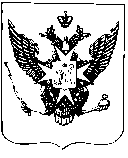 